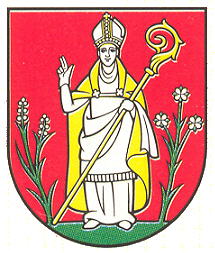 ÚZEMNÝ PLÁN OBCEPodhoranyZADANIE NávrhJanuár 2016Odborne spôsobilou osobou na obstarávanie územnoplánovacích podkladov a územnoplánovacích dokumentácii obcí a regiónov podľa § 2a zákona číslo 50/1976 Zb. o územnom plánovaní a  stavebnom poriadku v znení neskorších predpisov je Ing. Iveta Sabaková  s registračným číslom preukazu 286 vydaného Ministerstvom dopravy, výstavby a regionálneho rozvoja Slovenskej republiky dňa 10.10.2011.OBSAH:1.          Dôvody na obstaranie územného plánuObec Podhorany nemala doteraz spracovaný Územný plán obce. Z tohto dôvodu, ako aj z dôvodu potrieb komplexného zhodnotenia súčasného potenciálu obce a určenia rozvojových cieľov, bol v roku 2016 objednaný obcou Podhorany nový územný plán, ktorý bude predovšetkým:– základným nástrojom pre riadenie celého investičného procesu v obci počas platnosti územného   plánu obce,– umožňovať priechodnosť investičných zámerov, to znamená konkrétnej povoľovacej činnosti navrhnutej v územnom pláne, pri následnom vydávaní územných rozhodnutí a stavebných povolení,– záväzným podkladom pre koordináciu zámerov výstavby v území,– záväzným podkladom pre projektovanie dopravnej, technickej a sociálnej vybavenosti v obci,– umožňovať realizáciu stavieb verejnoprospešného charakteru, kde nie je daný súhlas vlastníkov pozemkov s ich výstavbou a to tým, že vymedzí verejnoprospešné stavby v danom území  v zmysle stavebného zákona.Bude reagovať na rast počtu obyvateľov s riešením aktuálnych   potrieb nových  rodinných domov a bytových domov a s tým súvisiacej občianskej vybavenosti a sietí technickej infraštruktúry.Zadanie pre vypracovanie Územného plánu obce Podhorany je spracované v zmysle zákona číslo 50/1976 Zb. o územnom plánovaní a stavebnom poriadku (stavebný zákon) v znení neskorších predpisov a v rozsahu ustanovení vyhlášky Ministerstva životného prostredia Slovenskej republiky číslo 55/2001 Z.z. o územnoplánovacích podkladoch a územnoplánovacej dokumentácii. Zadanie je spracované v súlade s výsledkom prieskumov a rozborov spracovaných v decembri 2016.2.          Určenie hlavných cieľov rozvoja územia vyjadrujúcich rozvojový program obce             a varianty a alternatívy rozvoja územia Hlavným cieľom riešenia územného plánu obce Podhorany je prehodnotenie súčasnej urbanistickej štruktúry obce, návrh vhodného usporiadania funkčných plôch z pohľadu perspektívneho rozvoja obce. Navrhované zámery je potrebné zosúladiť s územným systémom ekologickej stability. V návrhu územného plánu obce v súlade s Územným plánom VÚC Prešovského kraja je potrebné:– 	riešiť funkčné a komunikačné väzby na základe jestvujúceho stavu a navrhnúť funkčné využitie pozemkov,– 	plochy výstavby navrhnúť v priamej nadväznosti na  zastavané územie obce,    – 	navrhnúť možnosti rozvoja obytnej zástavby a usmernenia výhľadových plôch určených pre funkciu bývania,– 	vyhodnotiť stav a úroveň občianskej vybavenosti a navrhnúť plochy pre občiansku vybavenosť a sociálnu infraštruktúru, –	rozvíjať plochy športu, predovšetkým vo väzbe na existujúce zariadenia v  obci – futbalové ihrisko a školské zariadenia a na navrhované lokality bývania, a to ako základné a vyššie druhy občianskeho vybavenia a v južnej časti obce, –	plochy rekreácie, turizmu a cestovného ruchu umiestniť v juhovýchodnej časti obce,–	zapracovať požiadavky na dopravnú vybavenosť vyplývajúce z nadradenej dokumentácie,– 	riešiť dopravnú a technickú vybavenosť,– 	vytvoriť podmienky pre zriadenie pracovných príležitostí návrhom plôch výroby, skladov a skládok  v južnej časti obce,– 	navrhnúť plochy pre náhradné výsadby v súlade s krajinnoekologickým plánom,– 	akceptovať jestvujúcu kostru územného systému ekologickej stability,– 	navrhnúť opatrenia na zvýšenie ekologickej stability územia,– 	navrhnúť opatrenia vplývajúce zo záujmov obrany pred povodňami, – 	vypracovať vyhodnotenie použitia poľnohospodárskej pôdy a lesných pozemkov na nepoľnohospodárske využitie, štátu,  – 	navrhnúť opatrenia protipožiarnej ochrany a ochrany územia– 	špecifikovať regulatívy na zmenu využitia územia predovšetkým pre občiansku vybavenosť, – 	navrhnúť regulačné prvky pre priestorové riešenie, – 	vymedziť verejnoprospešné stavby. Obec Podhorany má viac ako 2000 obyvateľov a preto je potrebné spracovať v zmysle §21 ods. 1 stavebného zákona, koncept riešenia územného plánu obce v dvoch variantoch : Variant číslo 1 – Rozvoj plôch pre bývanie riešiť v juhovýchodnej časti obce a v lokalitách jestvujúcej bytovej zástavby.Variant číslo 2 – Rozvoj plôch bývania riešiť v  južnej časti obce a v lokalitách jestvujúcej bytovej zástavby.Pre žiadnu zo sieti dopravnej a technickej infraštruktúry nie je potrebné spracovať variantné riešenia. Siete technickej infraštruktúry budú riešené podľa potrieb jednotlivých variantov.Bilančným rokom Územného plánu obce Podhorany bude rok 2040. Územný plán obce je nutné spracovať v rozsahu ustanovení platného stavebného zákona a súvisiacich predpisov o územnoplánovacích dokumentáciách.3.          Požiadavky na riešenie územia obce3.1.       Vymedzenie riešeného územia obcePre Územný plán obce Podhorany je riešené územie vymedzené katastrálnym  územím, k. ú. Podhorany o rozlohe 1 102,0 ha. Podrobnejšie riešené územie je vymedzené súčasnou hranicou  zastavaného územia obce, rozšírenou o plochy  uvažované na  bývanie, občiansku vybavenosť, výrobu, šport, rekreáciu a technickú vybavenosť.3.2.       Požiadavky na riešenie záujmového územia obce Záujmové územie tvorí  územie bezprostredne súvisiace s riešeným územím majúcim prevádzkové a  ekologické väzby, ochranné pásma a väzby na technickú infraštruktúru a pracovné príležitosti.Obec Podhorany sa nachádza severovýchodne od okresného mesta Kežmarok, v povodí Vojnianskeho potoka. Katastrálne územie obce Podhorany je v dotyku s obcami ( katastrálnymi územiami obci) – k.ú. Vojňany, k.ú. Toporec, k.ú. Holohumnica, k.ú. Bušovce, k. ú. Slovenská Ves. V ÚPN O prípadné návrhy súvisiace so záujmovým územím budú riešené len na katastrálnom území obce. 4.          Základné demografické údaje a prognózy4.1.       Údaje o obyvateľstve4.1.1	Základné demografické údaje  Vývoj počtu obyvateľov a hustoty obyvateľstva v obci PodhoranyVývoj pohlavnej štruktúry obyvateľstva v obci PodhoranyVeková štruktúra obyvateľov v základných vekových kategóriách v obci Podhorany k 31.12.2015Veková štruktúra obyvateľov vo vybraných vekových kategóriách v obci Podhorany k 31.12.2015Prírastok obyvateľstva v obci PodhoranyVybrané ukazovatele veku v obci Podhorany v roku 2015Národnostné zloženieNárodnostná štruktúra obyvateľstva obce Podhorany k roku 2011VierovyznanieŠtruktúra obyvateľstva podľa náboženského vyznania v obci Podhorany k roku 2011 VzdelanieVzdelanostná štruktúra obyvateľstva obce Podhorany k roku 2011Prognóza počtu obyvateľstvaPri prognóze vývoja počtu obyvateľov sa vychádzalo z doterajšieho celkového pohybu obyvateľstva a využitím exponenciálnej funkcie, ktorá vychádza z teoretických úvah o stabilnej populácii. 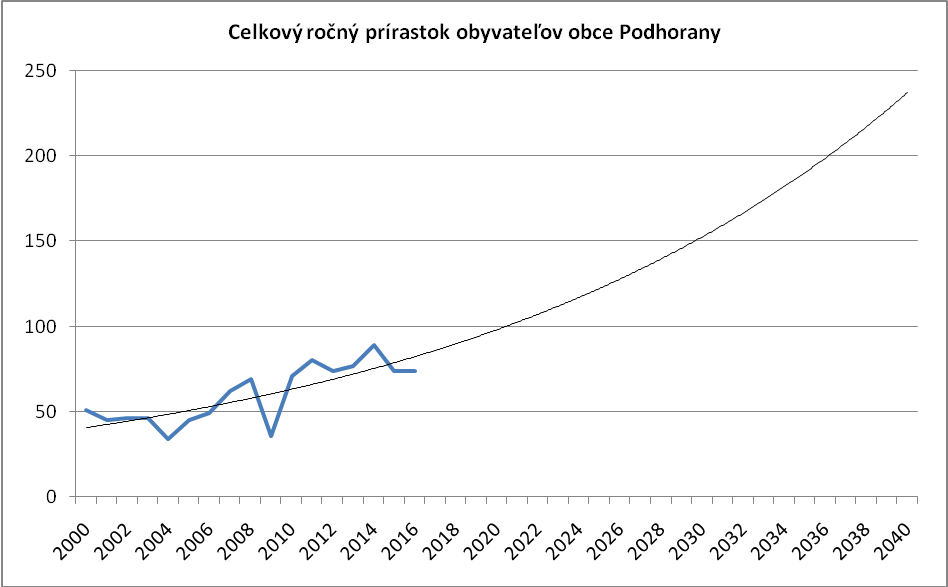 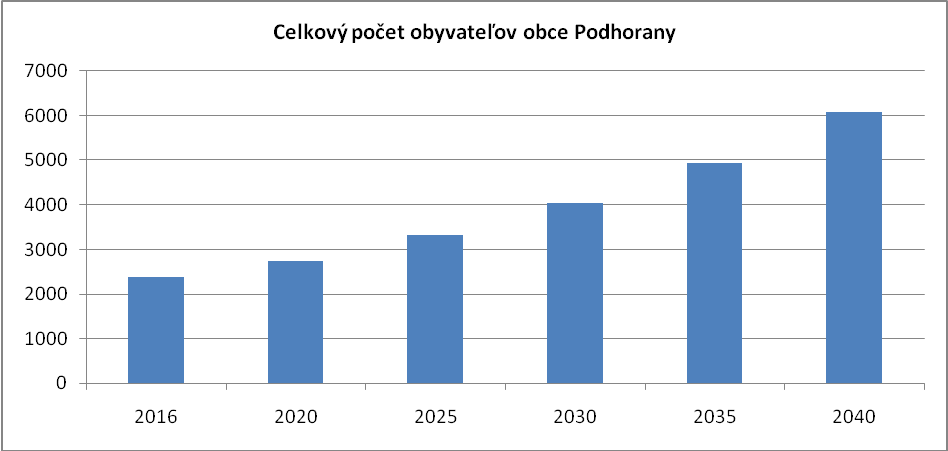 4.1.2.   Ekonomická aktivitaEkonomická aktivita obyvateľstva v obci Podhorany k 31.12.20154.2.    Údaje o bytovom fondeV roku 2015 mala obec   Podhorany – 244 rodinných  domov (297 bytov), v 7  bytových domoch (53bytov) , spolu 350 bytov.  Podľa počtu trvale bývajúcich obyvateľov pripadalo 6,8 osôb na jeden trvalé obývaný byt.  Vo vzťahu k prognóze obyvateľstva a potrebám rozvoja bytovej výstavby v obci Podhorany  je v riešení ÚPN obce potrebné uvažovať s návrhom plôch pre bývanie na umiestnenie malopodlažnej zástavby k roku 2040 pre celkový výhľadový počet 6071 obyvateľov, čo pri možnej predpokladanej obložnosti 8,6 obyvateľov na 1 byt predstavuje potrebu 430 nových bytov, t. z. približne 425 domov.5.          Požiadavky na ochranu prírodných zdrojov, ložísk nerastov, chránených území a kultúrneho dedičstva  5.1.       Ochrana prírodných zdrojov, ložísk nerastov a všetkých chránených území a ich ochranných pásiem, vrátane požiadaviek na zabezpečenie ekologickej stability Výmera ornej pôdy je 762,43ha čo predstavuje 69 % z celkovej výmery katastra. V danom území je preto pre zachovanie trvalo udržateľného rozvoja PP nevyhnutné dodržiavať protierózne osevné a pestovateľské postupy a udržiavanie nelesnej stromovej a krovitej vegetácie ako ekostabilizačného prvku. Z hľadiska územného systému ekologickej stability môžeme riešené územie charakterizovať ako málo stabilné s pomerne nízkym zastúpením ekologicky hodnotných a stabilných prvkov, kvalitatívne na nízkej úrovni, no s potenciou zlepšovania v závislosti od odborného prístupu pri ochrane a revitalizácii všetkých prvkov územného systému ekologickej stability v riešených k. ú., tak ako sú navrhované. V katastrálnom území sa nachádza len málo významných krajinných prvkov t. z. také časti územia, ktoré utvárajú charakteristický vzhľad krajiny alebo prispievajú k jeho ekologickej stabilite. Je možné konštatovať, že v celom katastrálnom území sú nepomerne zastúpené. Nachádzajú sa tu mikroformy reliéfu, vodné plochy a pobrežné ekosystémy, zarastené medze a výmole a systém remízok na prevažujúcich lúčnych spoločenstvách. Územný plán je potrebné riešiť tak, aby prípadný zásah do týchto území v rámci návrhu ÚPN-O nemal významný vplyv na predmet ich využitia. V predmetnom území sú evidované zosuvné územia, ktoré je potrebné vymedziť ako plochy vyžadujúce zvýšenú ochranu podľa §12 ods.4 písm. o) Vyhlášky Ministerstva životného prostredia Slovenskej republiky číslo 55/2001 Z. z. o ÚPP a ÚPD.   Štátny geologický ústav Dionýza Štúra Bratislava, eviduje registrované zosuvy:svahová deformácia potenciálna – juhozápadne od zastavaného územia obce, svahová deformácia potenciálna – južne od zastavaného územia obce. Predmetné územie spadá do stredného až vysokého radónového rizika.Podľa stanoviska Štátneho geologického ústavu Dionýza Štúra sa v katastrálnom  území obce Podhorany nenachádzajú staré banské diela ani objekty, na ktoré by sa vzťahovala ochrana nerastných surovín. Nie je určené prieskumné územie pre vyhradený nerast.Na katastrálne územie  obce Podhorany sa nevzťahuje ochrana záujmov podľa zákona číslo 538/2005 Z.z. o prírodných liečivých vodách, prírodných liečebných kúpeľoch, kúpeľných miestach a prírodných minerálnych vodách a o zmene a doplnenia niektorých zákonov v znení neskorších predpisov.V riešení územného plánu je potrebné:prvky ÚSES na všetkých úrovniach je potrebné akceptovať ako územia s ekostabilizačnou funkciou a nezasahovať do nich takými aktivitami, ktorými by bola narušená ich funkcia,minimalizovať zásahy do plôch biotopov a do nivy vodných tokov,pozdĺž vodných tokov zachovať disponibilné plochy pre doplnenie sprievodnej a brehovej vegetácie, predovšetkým mimo t.č. vyhradeného zastavaného územia,navrhnúť plochy na realizáciu náhradnej výsadby za asanované dreviny.5.2.	Ochrana kultúrnohistorických hodnôt Historický vývoj osídlenia Obec sa spomína z rokov 1235 – 1270. Obec je doložená z roku 1338 ako Medur, neskôr ako Meldur (1297), Mender (1323), Melthewer (1412), Meldorf (1480), Maldar (1773), Maldur (1786), Podhorany (1948); maďarsky Maldur; nemecky Melker, Mältern, Maltern. Obec založili Görgeyovci, ktorým patrila do konca 18. storočia, začiatkom 19. storočia patrila Jekelfalussyovcom a iným zemepánom. V roku 1787 mala obec 113 domov a 820 obyvateľov, v roku 1828 mala 121 domov a 878 obyvateľov. V 18. storočí obchodovali so sladom.V obci oddávna až do oslobodenia pestovali ľan, vyrábali a farbili plátno. Do roku 1945 bola obec prevažne s nemeckým obyvateľstvom, ktoré po 2. svetovej vojne vysídlili. Na opustené hospodárstva sa prisťahovali slovenské rodiny, najmä z obcí severného Spiša. Obyvateľstvo pracovalo v poľnohospodárstve a priemyselných podnikoch na okolí.Archeologické náleziská V obci Podhoranysa nachádzajú archeologické lokality z doby kamennej v súvislosti s výhodnou geografickou polohou v úrodnom údolí Popradu. Krajský pamiatkový úrad Prešov určil na základe evidovaných archeologických lokalít územia s predpokladanými archeologickými nálezmi: Historické jadro obce - územie s predpokladanými archeologickými nálezmi zo stredoveku až novoveku ,Ojedinelé a bližšie nelokalizované nálezy:-     JZ od intravilánu – nálezy štiepanej kamennej industrie zo staršej doby kamennej.Krajský pamiatkový úrad Prešov v zmysle pamiatkového zákona v spolupráci s príslušným stavebným úradom, pri vykonávaní akejkoľvek stavebnej, či inej hospodárskej činnosti, zabezpečuje podmienky ochrany archeologických nálezísk, aj mimo vyššie uvedených území s evidovanými a predpokladanými archeologickými nálezmi, v procese územného a stavebného konania.Kultúrne pamiatky								Na území obce Podhorany sú v Ústrednom zozname pamiatkového fondu evidované: Rímskokatolícky kostol sv. Martina - evidovaná pod č. ÚZPF 921, pôvodne v gotickom štýle z 15.storočia v 17.storočí rozšírený a prestavaný s barokovými úpravami a v roku 1884 .Evanjelický kostol - evidovaná pod č. ÚZPF 920, bol postavený v roku 1793 a veža kostola bola dostavaná v roku 1864.Na ploche národných kultúrnych pamiatok je nevyhnutné dodržať ustanovenia § 32 zákona č.  49/2002 Z.z. o ochrane pamiatkového fondu v znení neskorších predpisov (pamiatkový zákon). Hranice ochranných pásiem nehnuteľných kultúrnych pamiatok nie sú stanovené. Pozornosť si zaslúžia aj  voľne stojace kríže na území obce, ktoré sú vždy pamätníkmi miestnych udalosti v histórii obce a aj keď nie sú zapísané v zozname pamiatkového fondu kultúrnych pamiatok, sú súčasťou kultúrneho dedičstva obce. Obec si môže viesť v zmysle § 14 zákona číslo 49/2002 Z.z. o ochrane pamiatkového fondu evidenciu pamätihodností obce. Do evidencie pamätihodností možno zaradiť nehnuteľné a hnuteľné veci, kombinované diela prírody a človeka, historické udalosti, názvy ulíc, katastrálne a zemepisné názvy viažuce sa k histórii a osobnostiam obce. K pamätihodnostiam je možné zaradiť aj staré stromy v katastri, božie múky, kríže a iné objekty viažuce sa k histórii obce. Krajský pamiatkový úrad Prešov na požiadanie poskytne metodickú a odbornú pomoc pri evidovaní pamätihodností obce. 6.	Požiadavky vyplývajúce zo záväzných časti schváleného Územného plánu VÚC    Prešovského kraja vzťahujúce sa k riešenému územiu      Pri riadení využitia a usporiadania územia Prešovského kraja je potrebné riadiť sa záväznými časťami  Územného plánu VÚC Prešovského kraja schváleného uznesením vlády SR číslo 268/1998 a nariadením vlády SR číslo 216/1998 Z.z., ktorým bola vyhlásená záväzná časť ÚPN VÚC Prešovského kraja a jeho Zmenami a doplnkami schválenými vládou SR nariadením č. 679/2002 Z.z., Zmenami a doplnkami 2004 schválenými Zastupiteľstvom Prešovského samosprávneho kraja dňa 22.6.2004 uznesením číslo 228/2004 a Všeobecne záväzným nariadením Prešovského kraja číslo 4/2004, ktorým bola vyhlásená jeho záväzná časť a Zmenami a doplnkami Územného plánu veľkého územného celku Prešovského kraja 2009, schválenými Zastupiteľstvom PSK uznesením č. 588/2009 dňa 27.10.2009, ktorých záväzná časť bola vyhlásená Všeobecne záväzným nariadením Prešovského kraja číslo 17/2009 schváleným Zastupiteľstvom PSK uznesením č. 589/2009 dňa 27.10.2009 s účinnosťou od 06.12.2009.Záväzná časť Územného plánu veľkého územného celku Prešovského kraja  (vybraná príslušná časť z plného znenia):Záväzná časť územného plánu veľkého územného celku Prešovského kraja                                        I.   Záväzné regulatívy funkčného a priestorového usporiadania územiaPri riadení využitia a usporiadania územia Prešovského kraja treba dodržať tieto záväzné zásady a regulatívy, ktoré nadväzujú na schválené zásady a regulatívy Koncepcie územného rozvoja Slovenska 2001 uznesením vlády Slovenskej republiky č. 1033 z 31. októbra 2001:         1            V oblasti usporiadania územia, osídlenia a životného prostredia  1.1.1       v oblasti rozvoja nadregionálnych súvislostí  a dobudovania multimodálnych   koridorov,1.1.4   formovať základnú koncepciu sídelných štruktúr Prešovského kraja vytváraním polycentrickej siete ťažísk  osídlenia a miest, ktorých prepojenia budú podporované rozvojovými osami. Rozvojom polycentrickej sídelnej štruktúry sledovať naviazanie na Slovenskú a celoeurópsku  polycentrickú sídelnú sústavu a komunikačnú kostru, prostredníctvom medzinárodne odsúhlasených dopravných koridorov, 1.1.5   sledovať pri decentralizácii riadenia rozvoja územia vytváranie polycentrických systémov – sietí miest a aglomerácií, ktoré efektívne podporujú vytváranie vyššej funkčnej komplexnosti subregionálnych celkov,1.1.6   formovať sídelnú štruktúru  prostredníctvom regulácie priestorového usporiadania a funkčného využívania územia jednotlivých hierarchických úrovní ťažísk osídlenia, sídelných centier, rozvojových osí a vidieckych priestorov,1.1.9    podporovať vytváranie nadnárodnej siete spolupráce medzi jednotlivými mestami, regiónmi a    ostatnými aktérmi územného rozvoja v Prešovskom kraji a okolitých štátoch s využitím väzieb jednotlivých sídiel a sídelných systémov v euroregiónoch a ďalších oblastiach cezhraničnej spolupráce, v súlade s dohodami a zmluvami regionálneho charakteru vo väzbe na medzivládne dohody, 1.2  	v oblasti  nadregionálnych súvislostí usporiadania územia, rozvoj osídlenia a sídelnej štruktúry -  články bodu 1.2.1       podporovať budovanie rozvojových osí v záujme tvorby vyváženej hierarchizovanej sídelnej štruktúry,1.2.1.3.    podporovať ako rozvojové osi tretieho stupňa:1.2.1.3.1  kežmarsko-ľubovniansku rozvojovú os: Poprad – Kežmarok – Stará Ľubovňa – Spišská Stará Ves,1.2.2    zabezpečovať rozvojovými osami pozdĺž komunikačných prepojení medzinárodného a celoštátneho významu  sídelné prepojenia na medzinárodnú sídelnú sieť, ako aj konzistenciu a rovnocennosť rozvojových podmienok ostatného územia Slovenskej republiky,1.3           ťažiská osídlenia v oblasti regionálnych súvislostí usporiadania osídlenia 1.3.4        podporovať ako ťažiská osídlenia, tretej úrovne druhej skupiny / miestneho významu/:         1.3.4.3     staroľubovnianske ťažisko osídlenia, 1.3.5     formovať ťažiská osídlenia uplatňovaním princípov dekoncentrovanej koncentrácie, upevňovať vnútroregionálne sídelné väzby medzi ťažiskami osídlenia, 1.3.6   podporovať ťažiská osídlenia ako rozvojové sídelné priestory vytváraním ich funkčnej komplexnosti so  zohľadnením ich regionálnych súvislostí, 1.3.7    podporovať nástrojmi územného rozvoja diverzifikáciu ekonomickej základne ťažísk osídlenia, pri využívaní  špecifických daností a podmienok jednotlivých území, 1.3.8   podporovať rozvoj sídelných centier, ktoré tvoria základné terciárne centrá osídlenia, rozvojové centrá hospodárskych, obslužných a  sociálnych aktivít ako pre priliehajúce zázemie, tak pre príslušný regionálny celok, a to hierarchickým systémom pozostávajúcim z týchto skupín centier: 1.3.8.4    druhej skupiny, ktoré tvoria jej druhú podskupinu:  Kežmarok, Vranov nad Topľou, 1.3.8.7    centier štvrtej skupiny:  Lipany, Spišská Belá, Spišské Podhradie, Svit,vytvárať možnosti pre vznik suburbánnych zón okolo ťažísk osídlenia s prihliadnutím na ich stupeň sociálno-ekonomického rozvoja,podporovať rozvoj priestorov - mikroregiónov mimo ťažísk osídlenia, charakterizovaných ekonomickou a demografickou depresiou a tento princíp  aplikovať aj pri tvorbe subregiónov,vytvárať priestorové podmienky pre vedenie rozhodujúcich sietí technickej infraštruktúry a rezervovať plochy pre stavby environmentálnej infraštruktúry   regionálneho a nadregionálneho významu,rešpektovať podmienky vyplývajúce zo záujmov obrany štátu v okresoch Bardejov, Humenné, Kežmarok, Levoča, Medzilaborce, Poprad, Prešov, Sabinov, Snina, Stará Ľubovňa, Stropkov, Svidník a Vranov nad Topľou,chrániť poľnohospodársku pôdu a lesy ako obmedzujúci faktor urbanistického rozvoja  územia,               v územnoplánovacích dokumentáciách a územnoplánovacích podkladoch obcí na území národných parkov, v ich ochranných pásmach, chránených krajinných oblastiach a v územiach patriacich do sústavy NATURA 2000,  posudzovať všetky novonavrhované zóny, väčšie stavebné komplexy a ďalšie činnosti, v zmysle platnej legislatívy o posudzovaní vplyvov na životné prostredie,oblasti civilnej ochrany obyvateľstva rezervovať plochy pre zariadenia na ukrývanie obyvateľstva       v prípade ohrozenia,         v oblasti rozvoja vidieckeho priestoru a vzťahu medzi mestom a vidiekomzabezpečovať vyvážený rozvoj územia, najmä v horských a podhorských oblastiach v nadväznosti na definované centrá polycentrických sústav a osídlenia sídelnej štruktúry Prešovského kraja,podporovať vzťah urbánnych a rurálnych území v novom partnerstve založenom na integrácii funkčných vzťahov mesta a vidieka a kultúrno-historických a urbanisticko-architektonických daností,vytvárať podmienky dobrej dostupnosti vidieckych priestorov k sídelným centrám, podporovať výstavbu  verejného dopravného a technického vybavenia obcí, moderných informačných technológií tak, aby vidiecke priestory vytvárali kultúrne a pracoviskovo rovnocenné prostredie voči urbánnym priestorom a dosiahnuť tak skĺbenie tradičného vidieckeho prostredia s požiadavkami na moderný spôsob života,pri rozvoji vidieckych oblastí zohľadňovať ich špecifické prírodné a krajinné prostredie a pri rozvoji  jednotlivých činností dbať na zamedzenie, resp. obmedzenie možných negatívnych dôsledkov činností na krajinné a životné prostredie vidieckeho priestoru,zachovávať pôvodný špecifický ráz vidieckeho priestoru, vychádzať z pôvodného charakteru zástavby a  historicky utvorenej okolitej krajiny; zachovať historicky utváraný typ zástavby obcí a zohľadňovať národopisné špecifiká jednotlivých regiónov,      v oblasti sociálnej infraštruktúryv oblasti školstva vytvoriť územnotechnické podmienky pre zabezpečovanie  spolupráce školského systému a zamestnávateľov tak, aby rozsah a štruktúra vzdelávania  zodpovedala vzdelanostným požiadavkám pracovných miest, vytvárať územno – technické predpoklady pre rovnocennú dostupnosť siete stredných a vysokých škôl  a ich zariadení na území kraja, s osobitným zreteľom na územie vzdialené od ťažísk osídlenia, pri lokalizácii zariadení stredného školstva zohľadniť charakter demografickej, sociálnej a ekonomickej štruktúry územia a z nej vyplývajúce nároky na odbornú orientáciu absolventov stredných škôl, vytvoriť územno – technické predpoklady pre lokalizáciu inštitúcií celoživotného vzdelávania v  nadväznosti na už existujúce a fungujúce školy a špecializované vzdelávacie zariadenia a podporovať vznik nových inštitúcií, napr. ľudových univerzít, centier dištančného a virtuálneho vzdelávania a pod. i formou prehĺbenia spolupráce firiem, podnikov a živnostníkov s inštitúciami celoživotného vzdelávania, vytvárať územno – technické predpoklady pre umiestňovanie zariadení k realizácii rekvalifikačných  programov na zabezpečenie prepojenia medzi požiadavkami trhu a kvalifikačnou štruktúrou evidovaných nezamestnaných a rekvalifikačné programy na uľahčenie začlenenia do pracovného života absolventov škôl, mladistvých a dlhodobo nezamestnaných.v oblasti zdravotníctva  vytvárať územno – technické predpoklady na rovnakú prístupnosť a primeranú efektívnu dostupnosť   zariadeniami ambulantnej a ústavnej starostlivosti a jej zameranie na prevenciu, včasnú diagnostiku a liečbu závažných ochorení, 1.15.2.3 vytvárať územno – technické predpoklady na budovanie zariadení paliatívnej starostlivosti a zariadení starostlivosti o dlhodobo  chorých,                1.15.2.4   vytvárať podmienky na ochranu zdravia odstraňovaním rizikových faktorov v území, 1.15.2.5   vytvárať územno – technické podmienky k podpore  malého a stredného podnikania v oblasti   zdravotníctva a to  najmä v oblastiach vzdialenejších od sídelných centier.v oblasti sociálnych služieb, vytvárať územno – technické podmienky k rozširovaniu siete zariadení sociálnej starostlivosti sociálnych služieb paralelne s narastaním podielu odkázaných na sociálnu pomoc a občanov s ťažkým  zdravotným postihnutím, v súvislosti s predpokladaným nárastom počtu obyvateľov v poproduktívnom veku vytvárať územno – technické predpoklady pre lokalizáciu ubytovacích zariadení pre občanov v dôchodkovom veku  s preferovaním zariadení rodinného a penziónového typu, zriaďovať zariadenia sociálnych služieb a rozširovať ich sieť v závislosti od konkrétnych potrieb, vytvárať územnotechnické predpoklady na uskutočňovanie výstavby zariadení, umožňujúcich zamestnanie  zdravotne postihnutých občanov, vytvárať územnotechnické predpoklady na uskutočňovanie výstavby zariadení na vzdelávanie Rómov a rozvoj rómskej kultúry, vytvárať územnotechnické podmienky bývania, občianskeho vybavenia a realizáciu technickej  infraštrúry marginalizovaných  skupín obyvateľstva, vytváranými územnotechnickými podmienkami podporovať v rámci sústredeného osídlenia podnikateľské aktivity rómskeho etnika,      v oblasti kultúry a umenia,rešpektovať typickú formu a štruktúru osídlenia charakterizujúcu jednotlivé etnokultúrne, hospodársko-sociálne a prírodno-klimatické oblasti a rešpektovať potenciál takých kultúrnohistorických a spoločenských hodnôt a javov, ktoré kontinuálne pôsobia v danom prostredí a predstavujú rozvojové impulzy kraja (etnokultúrne a spoločenské tradície, historické udalosti, osobnosti a artefakty na celom vymedzenom území),vytvárať územnotechnické podmienky  pre podporou  kultúrnych zariadení v regióne ako neoddeliteľnej súčasti  existujúcej infraštruktúry  kultúrnych  služieb obyvateľstvu,  vytvárať územnotechnické podmienky  pre podporou  zariadení zachovávajúcich a rozvíjajúcich tradičnú kultúru identickú pre subregióny,      v oblasti prírodného a kultúrneho dedičstvarešpektovať kultúrnohistorické dedičstvo, predovšetkým vyhlásené kultúrne pamiatky, vyhlásené pamiatkové územia ( pamiatkové rezervácie, pamiatkové zóny a ich ochranné pásma ), pamätihodnosti a súbory navrhované na vyhlásenie v súlade so zákonom o ochrane pamiatok,   uplatniť a rešpektovať typovú a funkčnú profiláciu sídel mestského a malomestského charakteru a rôzne formy vidieckeho osídlenia vrátane rurálnej štruktúry v rozptyle a rešpektovať kultúrno-historické urbanistické celky, a to aj v širšom rozsahu, ako požaduje ochrana pamiatok,zabezpečiť aktívnu ochranu technických pamiatok, vybraných typických remeselníckych a priemyselných objektov,vytvárať podmienky na ochranu a obnovu historických objektov vo voľnej krajine ( hrady, zámky, zrúcaniny, areály kalvárií a pod.) ako historických dokumentov a výrazných kompozičných prvkov v krajinnom obraze,využívanie kultúrnych pamiatok a pamiatkových území prispôsobiť ďalšie využívanie ochranným podmienkam pre jednotlivé skupiny pamiatok určených v návrhoch opatrení na ich zachovanie,rešpektovať dominantné znaky typu pôvodnej a kultúrnej krajiny, morfológie a klímy v oblasti stredného a horného Spiša, Šariša a horného Zemplína,  1.17.8   stavebnotechnicky predchádzať ohrozeniu, poškodeniu alebo zničeniu národných kultúrnych pamiatok a dbať na trvalé udržanie dobrého stavu, vrátane prostredia kultúrnej pamiatky a na taký spôsob využívania a prezentácie, ktorý zodpovedá jej pamiatkovej hodnote,1.17.9  venovať osobitnú pozornosť lokalitám známych, evidovaných aj  predpokladaných archeologických nálezísk, pričom orgánom ochrany archeologických nálezísk je Pamiatkový úrad SR,1.17.10 zachovať typickú štruktúru krajiny na území národných parkov, chránených krajinných oblastí, v pripravovaných chránených krajinných oblastiach a pri novej výstavbe usmerňovať rozvoj sídelných štruktúr vo väzbe na zachovaný historický urbanizmus a s ohľadom na prostredie jednotlivých národných kultúrnych pamiatok. Pri rekonštrukciách rešpektovať tradičnú architektúru a z hľadiska krajinotvorby limitovať štruktúru zástavby a výškové zónovanie hmôt.            V oblasti rozvoja rekreácie a turistikypovažovať za hlavné rekreačné krajinné celky / RKC /: Bachureň, Belianske Tatry, Branisko, Busov, Čergov, Domašu, Dukla, Kozie chrbty, Ľubické  predhorie, Ľubovniansku vrchovina, Nízke Beskydy, Pieniny, Slánske vrchy, Spišskú Maguru, Východné Karpaty, Vysoké Tatry,  Stredný Spiš,  Vihorlat,                 2.4    vytvárať podmienky pre vznik nových komplexných stredísk CR s fakultatívnym využitím potenciálu      atraktívnych  priestorov, pri rešpektovaní záujmov ochrany prírody a krajiny, 2.6        podporovať a prednostne rozvíjať tie druhy a formy turizmu, ktoré majú pre rozvoj v danom  území najlepšie predpoklady a ktoré sú zároveň predmetom medzinárodného významu (letný a zimný horský turizmus, kultúrno – poznávací turizmus, kúpeľný turizmus, kúpeľný liečebno-rekondičný turizmus, ekoturizmus a agroturizmus), 2.8        uprednostňovať  budovanie infraštruktúry v sídlach bez ekonomického zázemia určených na rozvoj turistiky a   rekreácie,       	2.10      usmerňovať rozvoj funkčno-priestorového subsystému rekreácie a turizmu v súlade s Koncepciou územného      rozvoja Slovenska 2001, Regionalizáciou cestovného ruchu Slovenskej republiky a Programom hospodárskeho a sociálneho rozvoja Prešovského samosprávneho kraja,    2.11       vytvárať podmienky na rozvoj krátkodobej rekreácie obyvateľov miest a väčších obcí budovaním  rekreačných zón sídel a zamerať sa na podporu budovania vybavenosti pre prímestskú rekreáciu v ich záujmových územiach,    2.12        vytvárať územnotechnické podmienky funkčného využitia kultúrnych pamiatok pre potreby rozvoja cestovného ruchu,    2.13        vytvoriť podmienky pre zapojenie významných prvkov kultúrneho a historického dedičstva kraja do kultúrno – poznávacieho turizmu,                     2.15      vytvárať podmienky pre obnovu a realizáciu nových viacúčelových vodných nádrží /sústav / s prevládajúcou rekreačnou  funkciou a príslušnou športovorekreačnou vybavenosťou,     2.16     v záujme zlepšovania dostupnosti centier, vytvárať  územnotechnické podmienky pre realizáciu turistických ciest,  2.16.1      na úrovni  medzinárodných súvislostí ,        2.16.1.1 cestné severo–južné prepojenie prešovským regiónom od severských a pobaltských  štátov smerom  na Balkán :                                                                                                                                   - hranica  PR – Podspády – Spišská Belá – Kežmarok – Poprad – Vernár – hranica Košického kraja,        2.16.1.3   železničné severojužné prepojenie:                                                                                                            - hranica PR – Čirč – v smere Poprad  a v smere Prešov – hranica Košického kraja,       2.16.1.4  medzinárodné cyklomagistrály a pešie turistické magistrály prepájajúce významné turistické  centrá v Európe   prechádzajúce Prešovským samosprávnym krajom. na nadregionálnej úrovni,nadregionálne cyklomagistrály a pešie turistické magistrály prepájajúce Prešovský región s významnými  turistickými centrami na Slovensku,  2.16.3     na regionálnej úrovni,        2.16.3.1  cestné koridory najmä:                                                                                                                        -  hranica PR – Lysá nad Dunajcom – Spišská Stará Ves – Spišská Belá – Kežmarok -  (Poprad - Vernár ) – Levoča – ( Prešov ) - hranica Košického kraja,          2.16.3.2   železničné trate:                                                                                                                                             -  -  -- Poprad – Kežmarok – Stará Ľubovňa,                                                                                                                      2.16.3.3  regionálne cyklotrasy a pešie turistické chodníky prepájajúce významné turistické  centrá 	regiónu:   a)	007 Podtatranská cyklomagistrálab) 	014 Spišská cyklomagistrála (severná vetva)                                                                                         4             Ekostabilizačné opatrenia    4.1          pri  umiestňovaní investícií /rozvojových plôch/ prioritne využívať zastavané územia obcí  alebo    plochy v náväznosti na zastavané územia  a   stavebné investície  umiestňovať prioritne do tzv. hnedých plôch. Nevytvárať nové izolované celky, rešpektovať prírodné a historické danosti územia obcí.                       4.2         postupne odstraňovať environmentálne zaťaženia regiónov, najmä: 4.2.2      podtatranskej oblasti, 4.2.4      oblasti ťažby nerastných surovín v blízkosti chránených území,    4.3         zabezpečiť funkčnosť prvkov územného systému ekologickej stability, pri ďalšom využití              a usporiadaní územia,technologickými opatreniami v priemyselných podnikoch,znižovaním spotreby technologických vôd a zvyšovaním kvality vypúšťaných odpadových vôd s cieľom   zlepšovať stav vo vodných tokoch,           znižovaním  emisií do ovzdušia s cieľom  zvyšovať jeho kvalitu,               znižovaním energetickej náročnosti výroby a  zlepšovaním rekuperácie odpadového tepla,              znižovaním produkcie odpadov a zabezpečením postupnej sanácie a rekultivácie priestorov bývalých a súčasných skládok  odpadov a odkalísk   priemyselných odpadov,preferovaním  extenzívneho  hospodárenia na plochách lesnej pôdy a trvale trávnatých plochách  (TTP)   s cieľom  ochrany cenných ekosystémov,                             obmedziť zastavanie  inundačných území   pre ich zachovanie ako prirodzeného  spôsobu  retencie vôd,           pozemkovými úpravami, usporiadaním pozemkového vlastníctva a užívacích pomerov               v poľnohospodárskom a lesnom extraviláne podporovať výsadbu plošnej a líniovej zelene,               prirodzený spôsob obnovy a revitalizáciu krajiny v prvkoch územného systému ekologickej               stability, s maximálnym využitím pôvodných (domácich) druhov rastlín,    podporovať v podhorských oblastiach zmenu spôsobu využívania poľnohospodárskeho pôdneho fondu ohrozeného vodnou eróziou,         v oblasti ochrany prírody a tvorby krajiny,zabezpečiť ochranu osobitne chránených častí prírody a krajiny,  postupne  zabezpečovať právnu ochranu  pripravovaných návrhov území európskeho významu a navrhovaných území európskeho významu  za účelom ich začlenenia do sústavy  NATURA 2000 a zabezpečiť právnu ochranu   navrhovaných chránených vtáčích území ako súčasti sústavy NATURA 2000,  pri hospodárskom využívaní chránených území uplatňovať diferencovaný spôsob hospodárenia a uprednostňovať biologické a integrované metódy ochrany územia, najmä zohľadňovať samoreprodukčnú schopnosť revitalizácie prírodných zdrojov,rešpektovať prioritnú ekologickú funkciu lesov s nulovým drevoprodukčným významom v chránených územiach s  5. stupňom ochrany a v existujúcich a navrhovaných zónach A,  rešpektovať ako jednu z hlavných funkcií ekologickú funkciu lesov s minimálnym drevoprodukčným významom v ostatných chránených územiach a zónach,               pri hospodárskom využívaní území začlenených medzi prvky územného systému ekologickej stability  uplatňovať:               hospodárenie v lesoch tak, aby bol zabezpečený priaznivý stav biotopov a biotopov druhov ako i priaznivý stav  časti krajiny, v chránených územiach najmä  v kategóriách ochranných lesov a lesov osobitného určenia,               ochranu poľnohospodárskej pôdy pre poľnohospodárske ekosystémy v kategóriách podporujúcich a zabezpečujúcich ekologickú stabilitu územia (trvalé trávne porasty), a hospodárením zabezpečiť priaznivý stav biotopov a biotopov druhov ako i priaznivý stav  časti krajiny,                prispôsobenie trasovania dopravnej a inej  technickej infraštruktúry ochrane  prvkov ekologickej siete tak, aby bola   maximálne zabezpečená ich funkčnosť a homogénnosť, v prípade potreby nevyhnutného umiestnenia tejto  infraštruktúry do územia biocentra umiestniť ju  prioritne do okrajových častí biocentra,                 eliminovanie stresových faktorov pôsobiacich na prvky územného systému ekologickej stability (pôsobenie priemyselných a dopravných emisií, znečisťovanie vodných tokov a pod.), systémovými opatreniami,      4.9.7.5       realizovanie  ekologického  prepojenia, dopravnou a inou technickou  infraštruktúrou, rozčlenených biocentier a biokoridorov,                     4.9.7.6      zabezpečenie maximálnej ochrany brehových porastov hydrických biokoridorov,  4.9.7.7      minimalizovanie umiestňovania objemovo a plošne náročných stavieb do biocentier a biokoridorov provincionálneho, biosferického, nadregionálneho a regionálneho významu  mimo zastavaných území  obce a území s osobitnou ochranou, v súlade so všetkými  regulatívmi  bodu 4.,4.9.12       zosuvné územia a staré banské diela zohľadňovať pri využívaní územia,4.9.13       pri umiestňovaní objektov, v ktorých sa nakladá s nebezpečnými látkami a odpadmi,  rešpektovať platné právne predpisy a požiadavky vyplývajúce z medzinárodne záväzných dohovorov, smerníc a záväzkov Slovenskej republiky.       5              V oblasti dopravy5.1           v oblasti nadradeného dopravného vybavenia,rešpektovať dopravné siete  v rámci celoštátnej úrovne – cestné komunikácie,5.1.7.3      Poprad – Spišská Belá – Stará Ľubovňa – Mníšek nad Popradom – hranica PR,rešpektovať dopravné siete nadregionálnej úrovne – železničné trate,Poprad – Plaveč,   5.3             chrániť koridory ciest I., II. a vybraných úsekov III. triedy, ich preložiek a úprav vrátane prejazdných úsekov   dotknutými sídlami na:  5.3.4          ceste I/67, 5.3.4.1      v úseku Poprad - Matejovce - Spišská Belá s územnou rezervou na štvorpruhovú cestu kategórie C-22,5/80, s obchvatmi sídiel Matejovce, Veľká Lomnica, Huncovce,  Kežmarok, Spišská Belá, (v náväznosti na cestu I/77  s obchvatom obce Bušovce),               ceste I/77,5.3.5.1      v úseku Spišská Belá - Podolínec - Stará Ľubovňa s územnou rezervou na obchvaty  sídiel Bušovce (v spoločnej trase s obchvatom mesta Spišská Belá), Podolínec, Nižné Ružbachy a Hniezdne,                    5.3.43      ostatných cestách III. triedy z dôvodu ich rekonštrukcie,  5.3.44v    oblasti ostatných verejných dopravných zariadení,5.3.44.1   chrániť existujúce verejné dopravné zariadenia,5.3.44.2   vytvárať a chrániť priestory pre zariadenia verejnej hromadnej dopravy,5.3.44.3   podporovať vznik mototuristických obslužných centier pozdĺž tranzitných a turistických trás,      V oblasti vodného hospodárstva       v záujme zabezpečenia zdrojov pitnej vody,chrániť a využívať  existujúce a zdokumentované zdroje pitnej vody s cieľom  zvyšovať podiel  zásobovaných obyvateľov pitnou vodou z verejných vodovodov,                6.1.3   zvyšovať podiel  využívania úžitkovej vody  pri  celkovej spotrebe vody v priemysle, poľnohospodárstve, vybavenosti a pri spotrebe na bývanie,6.1.4        zavádzať opatrenia na znižovanie strát vody,6.1.5         od plošne veľkých stavebných objektov a spevnených plôch riešiť samostatné odvedenie dažďových vôd a nezaťažovať tak čistiarne odpadových vôd, presadzovať technické riešenia na aspoň čiastočné, resp. sezónne zadržanie týchto vôd v riešených lokalitách pre zlepšenie mikroklímy okolitého prostredia,               6.1.6        podporovať výstavbu vodovodov v oblastiach s environmentálnymi záťažami ohrozujúcimi zdravie             obyvateľstva, 6.2           chrániť priestory  na líniové stavby,6.2.3.26   rezervovať plochy a chrániť koridory pre plánované samostatné a skupinové vodovody v ostatných obciach Prešovského kraja napojené na verejné zdroje,6.2.3.27   zabezpečiť hydrogeologické prieskumy pre zistenie zdrojov podzemnej vody využívanej na pitné   účely na  celom území, 6.2.3.28   zriadiť nové vodné zdroje pre obce odľahlé od hlavných trás vodárenských sústav (vodovodných rozvodných potrubí),     6.2.3.29  rezervovať plochy a chrániť koridory pre stavby skupinových vodovodov a vodovodov zo     zdrojov obcí,     6.3          rezervovať plochy a chrániť koridory (kanalizácie)pre stavby kanalizácií, skupinových kanalizácií a čistiarní odpadových vôd. Prednostne realizovať kanalizačné siete v sídlach ležiacich v pásmach ochrany využívaných zdrojov pitnej vody, v ochranných pásmach minerálnych a liečivých vôd. Výstavbu kanalizačných sietí ako verejnoprospešných stavieb konkretizovať v územnom pláne obce,  zabezpečiť  kvalitu  vypúšťania vyčistených odpadových vôd v zmysle požiadaviek stanovených     súčasne platným nariadením vlády SR č. 296/2005 Z. z.                    zabezpečiť postupné znižovanie zaostávania rozvoja verejných kanalizácií za rozvojom verejných vodovodov,  v rozhodovacom procese posudzovať investičnú a ekonomickú náročnosť navrhovaných kanalizačných sústav a čistiarní odpadových vôd z dôvodu optimalizácie prevádzkových nákladov pre pripojených užívateľov,rezervovať priestory na vybudovanie  kanalizačných systémov, (kanalizácia + ČOV ),                    realizovať výstavbu kanalizácií a ČOV obcí,   6.4.4       intenzifikovať a modernizovať zariadenia na  čistenie odpadových vôd  pre technologické        prevádzky priemyslu a poľnohospodárstva,vodné toky, meliorácie, nádrže  na tokoch, kde nie sú usporiadané odtokové pomery, komplexne revitalizovať vodné toky s protipovodňovými opatreniami, so zohľadnením ekologických záujmov a dôrazom na ochranu intravilánov obcí pred povodňami,  na upravených úsekoch tokov vykonávať údržbu s cieľom udržiavať vybudované kapacity,  s cieľom zlepšiť kvalitu povrchových vôd a chrániť podzemné vody realizovať výstavbu nových kanalizácií a čistiarní odpadových vôd a rozšírenie a intenzifikáciu existujúcich ČOV a rekonštrukciu existujúcich kanalizačných sietí,                 zlepšovať vodohospodárske pomery na malých vodných tokoch v povodí zásahmi smerujúcimi k stabilizácii vodohospodárskych pomerov za extrémnych situácií, pri úpravách tokov využívať vhodné plochy na výstavbu poldrov s cieľom zachytávať povodňové prietoky,  zabezpečiť likvidáciu povodňových škôd z predchádzajúcich rokov a budovať primerané protipovodňové opatrenia s dôrazom na ochranu zastaveného územia miest a obcí a  ochranu pred veľkými prietokmi (úpravy tokov, ochranné hrádze a poldre /.  venovať pozornosť úsekom bystrinných tokov v horských a podhorských oblastiach, na ktorých treba budovať prehrádzky s cieľom znížiť eróziu a zanášanie tokov pri povodňových stavoch bez narušenia biotopu, vykonať protierózne opatrenia na priľahlej poľnohospodárskej pôde a lesnom pôdnom fonde,  v rámci revitalizácie tokov zachovať priaznivé životné podmienky pre ryby, zoobentos a fytobentos,  vykonávať údržbu na existujúcich melioračných kanáloch s cieľom zabezpečiť funkciu detailného odvodnenia,  rekonštruovať nefunkčné závlahové čerpacie stanice a rozvody závlahovej vody,   maloplošnými a veľkoplošnými závlahovými stavbami zvýšiť podiel zavlažovaných pozemkov,   vytvárať priestory v území pre výstavbu rybníkov a účelových vodných nádrží,  podporovať rekonštrukcie obnoviteľných energetických zdrojov, resp. výstavbu malých vodných elektrárni,  rešpektovať ochranné pásmo budúcich vodných a vodárenských nádrží,      vybudované účelové vodné nádrže pre poľnohospodárske a závlahové účely  využívať aj na rekreačné účely,               vylúčiť akúkoľvek navrhovanú výstavbu v inundačných územiach vodných tokov v zmysle zákona  o ochrane pred povodňami,                             vo vhodných lokalitách zriaďovať menšie viacúčelové vodné nádrže a prehrádzky a podporovať      obnovenie zaniknutých vodných plôch, s vhodným spôsobom zachytenia a využitia dažďovej vody z povrchového odtoku zo spevnených plôch novej zástavby priamo na mieste, prípadne vhodný spôsob infiltrácie dažďovej vody tak, aby odtok z daného územia do recipientu nebol zvýšený voči stavu pred realizáciou prípadnej zástavby a aby nebola zhoršená kvalita vody v recipiente,6.5.22     dobudovanie Belianskeho skupinového vodovodu Výborná – Vojňany –                       Podhorany - Toporec – Bušovce – Spišská Bela – Krížová Ves s napojením rómskych osád. 7            V oblasti zásobovania plynom a energiou, telekomunikácie     7.1          za účelom rozvoja plošnej plynofikácie rezervovať koridory pre významné distribučné a   prepojovacie  VTL a STL  plynovody,  7.3           v oblasti využívania obnoviteľných energetických zdrojov,podporovať výstavbu zdrojov energie využívajúcich obnoviteľné zdroje a pri ich umiestňovaní  vychádzať z ekonomickej, sociálnej a environmentálnej únosnosti územia v súčinnosti s hodnotami a limitami kultúrno-historického potenciálu územia, historického stavebného fondu so zohľadňovaním špecifík jednotlivých subregiónov.                   7.3.4         neumiestňovať veterné parky a veterné elektrárne:                    7.3.4.2      v biocentrách a biokoridoroch ÚSES na regionálnej a nadregionálnej úrovni,         7.3.4.3      v okolí vodných tokov a vodných plôch v šírke min. , v okolí regionálnych biokoridorov min. , pri nadregionálnych hydrických biokoridoroch min.  (odstupové vzdialenosti na konkrétnej lokalite VE spresní ornitológ v procese EIA),              7.3.4.5      v krajinársky hodnotných lokalitách, významných pohľadových osiach, vizuálne exponovaných lokalitách,       7.3.4.6      v ochranných pásmach určených  príslušnou legislatívou okolo diaľnic, rýchlostných ciest a ciest I. a  II. triedy,       7.3.4.7      v ucelených lesných komplexoch,7.3.4.8      v evidovaných archeologických lokalitách s potenciálom na vyhlásenie za nehnuteľnú kultúrnu pamiatku,       7.3.4.9      vo vyhlásených tichých oblastiach v otvorenej krajine,              7.3.4.11    v priestoroch určených na plnenie úloh rezortu obrany,              7.3.5         neumiestňovať pestovanie monokultúr rýchlorastúcich energetických drevín a energetických rastlín biomasy:        7.3.5.2      v navrhovaných a vyhlásených  územiach európskeho významu  sústavy  NATURA 2000,        7.4           v oblasti telekomunikácii a informačnej infraštruktúryvytvárať podmienky na rozvoj globálnej informačnej spoločnosti na území Prešovského kraja skvalitňovaním infraštruktúry informačných systémov.  z dôvodov, aby nedochádzalo k poškodzovaniu infraštruktúry informačných systémov je potrebné, aby investori konkrétnych stavieb požiadali pred vydaním územného rozhodnutia a stavebného povolenia o stanovisko operátorov jednotlivých pevných a mobilných telekomunikačných sieti o existencií jestvujúcich podzemných telekomunikačných vedení.                      8           V oblasti hospodárstva          v oblasti hospodárstva a regionálneho rozvojakoordinovať proces programovania a implementácie Národného plánu regionálneho rozvoja Slovenskej republiky a Koncepcie územného rozvoja Slovenska 2001 s cieľom vytvoriť podmienky pre trvalo udržateľný rozvoj regiónov,rozvíjať decentralizovanú štruktúru ekonomiky prostredníctvom vytvorenej polycentrickej sústavy  mestského osídlenia, a tým zabezpečovať aj vyváženú sociálno-ekonomickú úroveň subregiónov,diverzifikovať odvetvovú ekonomickú základňu obcí a miest, podporovať v záujme trvalej    udržateľnosti malé a stredné podnikanie,zabezpečovať rozvoj a skvalitnenie infraštruktúry komunikačných systémov,vytvárať územnotechnické podmienky na rovnomerné rozmiestnenie obyvateľstva s vyššou kvalifikáciou,        8.1.6         pri umiestňovaní nových priemyselných zón, areálov a objektov rešpektovať záujmy a rozvojové  koncepcie existujúcich prevádzok,                    8.1.7         vylúčiť umiestnenie prevádzok a zariadení s potencionálne negatívnym dopadom na senzitívne výroby,                                v oblasti priemyslu a stavebníctva    8.2.1       pri rozvoji priemyslu a stavebníctva vychádzať z ekonomickej, sociálnej a environmentálnej únosnosti územia v súčinnosti s hodnotami a limitami kultúrno-historického potenciálu územia, historického stavebného fondu so zohľadňovaním špecifík jednotlivých subregiónov  a využívať pritom predovšetkým miestne suroviny,  8.2.4.         podporovať v územnom rozvoji regiónu využitie existujúcich priemyselných areálov a areálov bývalých hospodárskych dvorov (hnedé plochy) pre účely zriadenia priemyselných zón a  priemyselných parkov na  základe zhodnotenia ich externých a interných lokalizačných faktorov,               chrániť priestory  ložísk vyhradených nerastov,  určené dobývacie priestory a evidované chránené ložiskové  územia, 8.2.5     podporovať rozvoj tradičnej remeselnej výroby, doplnkové výroby a nevýrobné činnosti podporujúce rozvoj  vidieka,          v oblasti poľnohospodárstva a lesného hospodárstvapodporovať diverzifikáciu poľnohospodárskej produkcie a formy obhospodarovania pôdy na základe    rôznorodosti produkčného  potenciálu územia a klimatických podmienok,podporovať alternatívne poľnohospodárstvo v chránených územiach, v pásmach hygienickej ochrany    a v územiach začlenených do územného systému ekologickej stability,zabezpečiť protieróznu ochranu poľnohospodárskej pôdy s využitím vegetácie v rámci    riešenia projektov pozemkových úprav a agrotechnickými opatreniami zameranými na optimalizáciu štruktúry pestovaných plodín v nadväznosti na prvky územného systému ekologickej stability,neproduktívne a nevyužiteľné poľnohospodárske pozemky zalesňovať a pri zalesňovaní využívať  pôvodné   (domáce) druhy drevín,podporovať extenzívne leso-pasienkarske využívanie podhorských častí s cieľom zachovať krajinárske a ekologicky hodnotné územia s rozptýlenou vegetáciou, podporovať doplnkové formy podnikania na báze tradičných remesiel ako využitie surovín z produkcie poľnohospodárskej a lesnej výroby vo vidieckych sídlach s voľnou pracovnou silou, s cieľom znížiť hospodársku depresiu najmä v oblastiach s vyšším stupňom ochrany prírody,       v oblasti odpadového hospodárstvanakladanie s odpadmi na území kraja riešiť len v súlade so schváleným Programom odpadového hospodárstva SR, Prešovského kraja a jeho okresov,                uprednostňovať v odpadovom hospodárstve minimalizáciu odpadov, zvýšiť účinnosť separovaného  zberu a zhodnocovanie odpadov s využitím ekonomických nástrojov a legislatívnych opatrení,               riešiť s výhľadom do budúcnosti zneškodňovanie odpadov v kraji na skládkach vyhovujúcich   technickým  podmienkam, s orientáciou na existujúce a plánované regionálne skládky,vybudovať zberné strediská pre nebezpečné odpady a problémové látky vrátane ich kontajnerizácie, zabezpečiť zneškodňovanie nebezpečných odpadov z priemyslu a zdravotníctva na vyhovujúcich zariadeniach, spĺňajúcich určené emisné limity a odstupové vzdialenosti zariadenia od trvalo obývaných objektov a iných verejných stavieb, v súlade s OTN ŽP 2 111:99, príloha E,              zabezpečiť postupnú sanáciu, resp. rekultiváciu uzatvorených skládok odpadu a starých environmentálnych záťaží,sanovať prednostne skládky lokalizované v územiach prvkov regionálneho územného systému ekologickej   stability a v územiach, kde bezprostredne ohrozujú životné prostredie a podzemné vody,zabezpečiť na území kraja plochy pre havarijnú skládku na zneškodnenie biologického a iného odpadu    pri výskyte živelných pohrôm, havárií, epidémií a pod., resp. zabezpečiť zneškodnenie týchto odpadov podľa kategórie odpadu na existujúcich skládkach, ktoré majú povolenie na zneškodnenie odpadov príslušnej kategórie,  podporovať výstavbu zariadení na dotrieďovanie, zhodnotenie, kompostovanie odpadov a zneškodňovanie odpadov v obciach,               implementáciou zákona o obaloch znížiť zneškodňovanie odpadov z obalov a zvýšiť ich zhodnotenie,vytvárať podmienky pre spaľovanie odpadov vrátane odpadov živočíšneho pôvodu. Verejnoprospešné stavby spojené s realizáciou uvedených záväzných regulatívov sú tieto:    V oblasti dopravy         1.2         stavby nadradenej  cestnej siete pre 1.2.7      cesta I/67               a)   v úseku Poprad - Matejovce - Spišská Belá s územnou rezervou na súbežnú štvorpruhovú cestu C-22,5/80  s obchvatmi sídiel  Matejovce, Veľká Lomnica,  Huncovce, Kežmarok a Spišská Belá v kategórii C 11,5/80, v náväznosti na preložku cesty I/77 s obchvatom obce Bušovce,       1.2.8       cesta I/77a) v úseku Spišská Belá - Podolinec - Stará Ľubovňa -   s územnou rezervou na obchvaty sídiel Bušovce, (v spoločnej trase s obchvatom mesta Spišská Belá), Podolinec, Nižné Ružbachy a Hniezdne, v kategórii C 11,5/80,70,                 2           V oblasti vodného hospodárstva    2.4        pre skupinové vodovody2.4.40    samostatné a skupinové vodovody v ostatných obciach Prešovského kraja napojené na verejné zdroje,2.4.41    samostatné a skupinové vodovody v ostatných obciach  s využitím lokálnych zdrojov,2.5          stavby kanalizácií, skupinových kanalizácií a čistiarní odpadových vôd, v obciach Prešovského kraja,    2.7         dobudovanie Belianskeho skupinového vodovodu Výborna – Vojňany –                  Podhorany - Toporec – Bušovce – Spišská Bela – Krížová Ves s napojením rómskych osád. 2.8          stavby pre úpravu a revitalizáciu vodných tokov, meliorácií a nádrží,2.9	   stavby protipovodňových ochranných hrádzí a úpravy profilu koryta,2.10	   poldre, zdrže, prehrádzky a malé viacúčelové vodné nádrže pre stabilizáciu prietoku,2.11	   stavby viacúčelových vodných plôch, 2.12	   stavby závlah a zariadení pre závlahy,2.13        požiarne nádrže v obciach.3            V oblasti zásobovania  plynom  a energiami,v oblasti zásobovania plynom - stavby vysokotlakých (VTL) a stredotlakých (STL) plynovodov pre plošné zásobovanie na území Prešovského kraja.                 5            V oblasti telekomunikácií5.1         stavby pre prenos terestriálneho a káblového signálu a stavby sietí informačnej sústavy, a ich  ochranné  pásma.6            V oblasti obrany štátu a civilnej ochrany obyvateľstva  6.3         stavby civilnej ochrany obyvateľstva,6.3.1      zariadenia na ukrývanie obyvateľstva v prípade ich ohrozenia,6.3.2      zariadenia na signalizáciu a koordináciu činnosti v stave ohrozenia.   7            V oblasti prírodného a kultúrneho dedičstva7.1         stavby uvedené v Ústrednom zozname pamiatok vyhlásené za Národné kultúrne pamiatky, pamiatky a ich okolie zapísané v zozname svetového kultúrneho dedičstva UNESCO a objekty súvisiace s pamiatkovo chránenými historickými parkami, ich údržbu a úpravy realizovať len so súhlasom Pamiatkového úradu,7.2        stavby technických pamiatok a historické dopravné stavby, ktoré sú vyhlásené za NKP,7.3        stavby pre ochranu, prieskum a sprístupnenie archeologických lokalít.8            V oblasti poľnohospodárstva 8.2         stavby viacúčelových vodných nádrží pre protipovodňovú ochranu a  zavlažovanie s využitím pre  rekreáciu a turizmus, rybné hospodárstvo a ekostabilizáciu.              9            V oblasti životného prostredia9.1         stavby na ochranu pred prívalovými vodami – ochranné hrádze a úpravy vodného toku, priehrádzky,      poldre a      viacúčelové vodné nádrže,9.2         stavby na účely monitorovania stavu  životného prostredia.10          V oblasti odpadového hospodárstva10.3       stavby a zariadenia na zneškodňovanie, dotrieďovanie, kompostovanie, recykláciu odpadov   a materiálového   a energetického zhodnotenia všetkých druhov odpadov,         Na uskutočnenie verejnoprospešných stavieb možno podľa § 108 zákona č. 50/1976 Zb. o územnom plánovaní a stavebnom poriadku (stavebný zákon) v znení neskorších predpisov, pozemky, stavby a práva k nim vyvlastniť alebo vlastnícke práva k pozemkom a stavbám obmedziť.    Poznámka :   Text a číslovanie je podľa textu plného znenia záväznej časti Územného plánu veľkého územného celku                Prešovského kraja.7.          Zhodnotenie významu riešenej obce v štruktúre osídleniaHierarchia obce v rámci sídelnej štruktúry Slovenskej republiky je definovaná v Koncepcii územného rozvoja Slovenska 2001 v zmysle nariadenia Vlády Slovenskej republiky číslo 528/2001 Z. z., ktorým sa vyhlásila záväzná časť Koncepcie územného rozvoja Slovenska 2001 v znení neskorších zmien a doplnkov. Prešovský samosprávny kraj obstaral Zmeny a doplnky územného plánu veľkého územného celku Prešovského kraja, schválené Zastupiteľstvom PSK uznesením č. 588/2009 zo dňa 27.10.2009. Záväzná časť Zmien a doplnkov Územného plánu veľkého územného celku Prešovského kraja 2009 bola vyhlásená Všeobecne záväzným  nariadením PSK č. 17/2009 schváleným Zastupiteľstvom Prešovského samosprávneho kraja uznesením č. 589/2009 zo dňa 27.10. 2009, ktoré budú rešpektované v územnom pláne obce.Podľa Územného plánu veľkého územného celku Prešovského kraja v znení neskorších zmien a doplnkov sa obec Podhorany  nachádza v priamom kontakte  s kežmarsko-ľubovnianskou rozvojovou osou: Poprad – Kežmarok – Stará Ľubovňa – Spišská Stará Ves,  ako rozvojovou osou tretieho stupňa.V súlade s riešením Územného plánu veľkého územného celku Prešovského kraja je potrebné podporovať rozvoj priestoru, charakterizovaného demografickým nárastom a ekonomickou depresiou. Katastrálne územie obce Podhorany je v dotyku s obcami ( katastrálnymi územiami obci) – k.ú. Vojňany, k.ú.Toporec, k.ú. Holohumnica, k.ú. Bušovce, k. ú. Slovenská Ves.Nachádza sa severozápadne od okresného mesta Vranov nad Topľou.  Z hľadiska širšieho územia je obec Podhorany začlenená do administratívneho územia okresu Kežmarok  a do administratívneho územia Prešovského samosprávneho kraja.8.          Základné sociálne a ekonomické rozvojové predpoklady obceEkonomická aktivita obyvateľstva v obci Podhorany k 31.12.2015Na vývoj obyvateľstva budú mať v budúcnosti dopad:vysoké percento rómskeho obyvateľstva,predpoklady ekonomickej stability obyvateľstva, predovšetkým mladých ľudí,nedostatok disponibilných plôch pre výstavbu všetkého druhu z titulu  majetkoprávnej nedostupnosti v obci,nevyužívanie atraktívnosti územia pre rekreáciu, turizmus a cestovný ruch, predovšetkým vodný tok Poprad, realizácia doplnkových aktivít  pre susedné obce, RO Vysoké Tatry ,  mestá Kežmarok, Spišská Belá a Stará Ľubovňa. nevyužívanie  geografickej polohy obce a potenciálu hlavných dopravných cestných a železničných tepien regiónu prechádzajúcich v kontakte s  obcouPrognóza vývoja počtu obyvateľov do roku 2040Prognóza zamestnanosti k návrhovému r. 2040 je významne ovplyvňovaná vývojom rómskej populácie v obci a jeho ekonomickou aktivitou. Pri zohľadnení tohto nárastu je potrebné k tomuto uvažovať s nárastom plôch pre bývanie a pre umiestnenie adekvátnej občianskej vybavenosti a ďalších funkčných plôch súvisiacich s rozvojom obce, pričom je potrebné zohľadniť dostupnosť vybavenosti v meste Spišská  Belá.9.        Požiadavky na riešenie priestorového usporiadania a funkčného využívania územia obce s prihliadnutím na historické, kultúrne, urbanistické a prírodné podmienky územia, vrátane požiadaviek na stavby užívané osobami s obmedzenou schopnosťou pohybu   9.1.       Osobitné požiadavky na urbanistickú kompozíciu obceÚzemný rozvoj obce Podhorany  je podmienený urbanistickou koncepciou, na ktorej je toto osídlenie založené, t.z. kompozičnej severozápadno - juhovýchodnej osi. Táto hlavná os  je reprezentovaná cestou III/3106 v smere Vojňany – križovatka na ceste I/77.  Hlavná kompozičná os severozápadno – juhovýchodná v priestore cesty III/3106 zostáva aj naďalej polyfunkčnou osou, na ktorú sa bude viazať vyššia občianska vybavenosť aj s bývaním s plochami športu, rekreácie a nové obytné lokality bývania  najmä v juhovýchodnej  polohe obce.   Na túto kompozičnú os budú naďalej naväzovať jestvujúce aj uvažované plochy výroby,  priemyslu a skladového hospodárstva, predovšetkým v  severnej časti  obce. Kompozičná os je  dopravne sprístupnené autami a sú vhodné tiež pre peších a cyklistov. V riešení územného plánu je potrebné vymedziť centrum obce.  Dopravná kostra obce bude v riešení územného plánu obce doplnená o zariadenia statickej dopravy, parkoviská situované na najžiadanejších miestach.Rozvoj plôch rodinných a bytových domov je možný predovšetkým v  nezastavaných lokalitách v  juhozápadnej , západnej a vo východnej časti obce a to aj z hľadiska orientácie k svetovým stranám a z hľadiska svahovitosti územia. Zastavané územie obce takto vytvorí logickú, uzavretú plochu. V prvom poradí výstavby bude potrebné riešiť menšie lokality v zastavanom území obce, jednoduchšie napojiteľné na dopravu a ostatné zariadenia technickej infraštruktúry a zároveň zohľadňujúce majetkoprávne možnosti obce a vlastníkov pozemkov.Prevažná časť obce je tvorená pôvodnými rodinnými domami, ktoré dnes už nevyhovujú plošným, dispozičným, materiálovým a architektonickým nárokom na bývanie. Tento stav je možné eliminovať možnosťou prístavby existujúceho fondu a tým zvýšiť štandard domov a bytov na úroveň súčasných nárokov. Treba brať do úvahy aj ochranu pôvodnej architektúry a parcelácie.Plocha poľnohospodárskej výroby bola koncentrovaná na hospodárskom dvore v katastrálnom území Podhorany na západnom okraji obce v areáli  hospodárskeho dvora Poľnohospodárskeho družstva TATRY v Spišskej Belej. S jej ďalším rozvojom sa neuvažuje. V tomto areály je zámer umiestnenia plôch  priemyselnej výroby a skladov, zberného dvora a kompostoviska. Plochy športu budú rozvíjané , predovšetkým vo väzbe na existujúce zariadenia v  obci – futbalové ihrisko a školské zariadenia , na navrhované lokality bývania a v južnej časti obce . V návrhu budú súčasťou základnej a vyššej občianskej vybavenosti. Plochy rekreácie sa v obci nenachádzajú. V návrhu budú situované v severnej  časti obce v náväznosti na plochy športu.V riešení územného plánu obce Podhorany budú prehodnotené a stanovené požiadavky na priestorový rozvoj všetkých funkcií, vrátane infraštruktúry. 9.2.       Osobitné požiadavky na obnovu, prestavbu a asanáciu obceV riešení územného plánu pri prestavbe, dostavbe a vytváraní novej zástavby je potrebné rešpektovať identitu prostredia obce. V územnom pláne obce je potrebné: – riešiť základnú a vyššiu občiansku vybavenosť a sociálnu infraštruktúru v nadväznosti na prestavbu a dostavbu bývania v centrálnej časti obce,  pri zohľadnení dostupnosti, – riešiť lokality s možnosťou dostavby, zmeny alebo doplnenia funkcie služieb, kultúry a obchodu, – pri návrhu využitia potenciálnych výrobných plôch stanoviť priority výrobnej a hospodárskej základne a stanoviť limity trvalo udržateľného rozvoja vytvorením vhodných územných a ekologických predpokladov ich rozvoja, – riešiť situovanie dostavby obytnej zástavby v tých častiach prejazdných  úsekov cesty I. triedy a ciest III. triedy, kde nie je nadmerný hluk a pozdĺž miestnych komunikácii tak, aby ich vzdialenosť od okraja komunikácie bola minimálne  v zmysle vyhlášky Ministerstva životného prostredia Slovenskej republiky číslo 532/2002 Z.z., ktorou sa ustanovujú podrobnosti o všeobecných technických požiadavkách na výstavbu a o všeobecných technických požiadavkách na stavby užívané osobami s obmedzenou schopnosťou pohybu a orientácie,– na asanáciu navrhovať iba stavby, ktoré sú prekážkou pri realizácii verejnoprospešných stavieb, alebo by ich realizáciu obmedzili,– pri návrhu novej zástavby rešpektovať historicky vytvorený kolorit a geomorfológiu,  Tieto požiadavky budú premietnuté v príslušných častiach územného plánu.9.3.      Požiadavky na stavby užívané osobami s obmedzenou schopnosťou pohybu   V riešení územného plánu je potrebné rešpektovať vyhlášku č.532/2002 Z.z.  Ministerstva životného prostredia Slovenskej republiky z 8. júla 2002, ktorou sa ustanovujú podrobnosti o všeobecných technických požiadavkách na výstavbu a o všeobecných technických požiadavkách na stavby užívané osobami s obmedzenou schopnosťou pohybu a orientácie.10.        Požiadavky na riešenie funkčného využívania územia obce10.1.     Požiadavky na riešenie obytného územiaV roku 2015 mala obec   Podhorany – 244 rodinných  domov (297 bytov), v 7  bytových domoch (53bytov) , spolu 350 bytov.  Podľa počtu trvale bývajúcich obyvateľov pripadalo 6.8 osôb na jeden trvalé obývaný byt.  Obytné územie obce v súčasnosti predstavuje kompaktné zastavané územie.  Bytový fond predstavuje zmes staršej povojnovej zástavby v dobrom stavebnom stave, postupne rekonštruovanej a dostavovanej ale tiež novej zástavby predovšetkým v centre obce, v jej západnej, severnej a juhovýchodnej časti zastavaného územia ( bytové domy s nájomnými bytmi a rodinné domy) . Najnovšia bytová výstavba je predovšetkým v južnej časti obce, kde sa nachádza rómska osada. V obci Podhorany je záujem o výstavbu nových rodinných domov a kúpu jestvujúcich rodinných domov samotnými obyvateľmi obce. Obecný úrad má evidované žiadosti o výstavbu nových rodinných domov .Doplnenie obytného územia je možné v zastavaných častiach obce predovšetkým modernizáciou staršieho bytového fondu. Vo vzťahu k prognóze obyvateľstva a potrebám rozvoja bytovej výstavby v obci Podhorany  je v riešení ÚPN obce potrebné uvažovať s návrhom plôch pre bývanie na umiestnenie malopodlažnej zástavby k roku 2040 pre celkový výhľadový počet 6071 obyvateľov, čo pri možnej redpokladanej obložnosti 8,6 obyvateľov na 1 byt predstavuje potrebu 430 nových bytov, t. z. približne 425 domov.Pri zohľadnení tohto nárastu je potrebné k tomuto uvažovať s nárastom plôch pre umiestnenie adekvátnej občianskej vybavenosti a ďalších funkčných plôch súvisiacich s rozvojom obce.Koncept územného plánu obce bude riešiť rozvoj bývania ako plochy v dvoch variantoch : Variant číslo 1 – Rozvoj plôch pre bývanie riešiť v juhovýchodnej časti obce a v lokalitách jestvujúcej bytovej zástavby.Variant  číslo  2  – Rozvoj plôch bývania riešiť v južnej časti obce a v lokalitách jestvujúcej bytovej zástavby.Pre bilančné obdobie bude potrebné navrhnúť prednostné vyžitie neobývaného bytového fondu a zástavbu prelúk a nové lokality určené pre bývanie v súčasnosti zastavanom území. Pri umiestňovaní jednotlivých foriem bývania je potrebné vychádzať z požiadaviek na bytové domy, rodinné domy (samostatne stojace - izolovaná; skupinové formy – radová zástavba), bývanie v integrácii so základnou občianskou vybavenosťou. Vyššiu občiansku vybavenosť situovať predovšetkým v centrálnej a južnej časti obce.Pri návrhu územného plánu zvážiť vhodnosť prípadnej výstavby (umiestňovania) obytných budov v blízkosti existujúcich a uvažovaných plôch a objektov predovšetkým výroby a cintorína. Zároveň je potrebné zohľadniť požiadavky, ktoré vyplynú z prestavby a dostavby jednotlivých lokalítz titulu možnej zmeny aj ich funkcie.10.2.     Požiadavky na riešenie občianskej vybavenosti a sociálnej infraštruktúryK bilančnému obdobiu 2040 je potrebné uvažovať so štruktúrou a  kapacitou občianskej vybavenosti podľa očakávaného prirodzeného nárastu počtu obyvateľov obce  a záujemcov o výstavbu rodinných a bytových domov (nájomné byty). S tým súvisí aj situovanie občianskej vybavenosti a to predovšetkým intenzifikáciou plôch jestvujúcej občianskej vybavenosti v centrálnej časti obce, a južnej časti obce.Pri umiestnení občianskej vybavenosti a ďalších funkčných plôch súvisiacich s rozvojom  obce Podhorany je potrebné zohľadniť dostupnosť vybavenosti v mestách  Spišská Belá a Kežmarok.Školstvo Na území obce sa nachádza Základná škola (ZŠ) pre 0. až 9. ročník, ktorú navštevuje 473 žiakov  (stav k 15. 9. 2015) v  troch objektoch.  ZŠ v centre so  školským klubom (ŠKD) s 2. oddeleniami, ktorý navštevuje 50 detí, so Základnou umeleckou školou (so zámerom využitia objektov na HD pre remeselnú a dielenskú výučbu) 
a školským dvorom .Okrem pôvodnej školy v centra boli v ostatných rokoch vybudované aj dve modulové školy. Jedna v centre obce a druhá v osade, ktorej súčasťou sú špeciálne triedy. Špeciálna škola 1. stupňa je v južnej časti obce so 4. zamestnancami, navštevuje 24 detí. 2.  stupeň sa nachádza v Spišskej Belej. Materskú školu (MŠ) v centre obce so 4. triedami, 4 zamestnancami , ktorú  navštevuje 43 detí je potrebné kapacitne rozšíriť, alebo uvažovať s novou MŠ. Na dvore Materskej školy sa nachádzajú preliezky, kolotoče, šmýkačka, pieskoviská. Na území obce sa nachádza detašované pracovisko SOŠ Biela Voda Kežmarok s odbormi krajčírky, kaderníčky, tesár, stolár. Pracovisko sa nachádza v staticky narušenom priestore nad Nákupným strediskom COOP Jednota so zámerom jeho zrušenia a premiestnenia. Školské zariadenia sú  vyťažené. Pre súčasné a výhľadové potreby obyvateľov obce sú nepostačujúce. Stredné školstvo je v dostupnej vzdialenosti v  v mestách  Spišská Belá a Kežmarok, respektíve v iných mestách kraja. Pre ďalší vývoj v oblasti zvyšovania vzdelanostnej úrovne je potrebné zvýšiť záujem o vzdelanie predovšetkým Rómov.Podľa prognózy populačného vývoja rómskej populácie (Šprocha, 2014) sa očakáva vzhľadom na mladú vekovú štruktúru a vysokú plodnosť nárast počtu až do roku 2030. V roku 2030 pri naplnení predpokladov dôjde nielen k ďalšiemu výraznému nárastu početnosti, ale tvar vekovej pyramídy sa začne postupne meniť. Do produktívneho veku budú prechádzať stále početnejšie generácie, čo spolu s ďalším zlepšovaním úmrtnostných pomerov spôsobí, že sa stredné partie vekovej pyramídy výrazne rozšíria. Podobný jav očakávame aj v seniorskom veku, len s oveľa menšou dynamikou, keďže úmrtnosť v tomto veku ešte naďalej zostane relatívne vysoká. Na druhej strane v spodných partiách vidíme zastavenie ich rozširovania na približne medzigeneračne rovnakej úrovni. Je to odraz prehlbovania zmien v intenzite plodnosti, čoho výsledkom bude postupná stabilizácia počtu narodených detí. Aj napriek týmto predpokladaným zmenám veková štruktúra rómskej populácie v porovnaní s celou populáciou Slovenska zostane výrazne mladšia.Z pohľadu hlavných vekových skupín najvýraznejší nárast počtu osôb sa očakáva v prípade produktívnej zložky rómskej populácie. Vzhľadom na prognózu vývoja počtu obyvateľov v obci je možné očakávať nárast počtu žiakov. Pre bilančný rok 2040 je potrebné riešiť v rámci základnej a vyššej občianskej vybavenosti celý komplex  výchovno-vzdelávacieho procesu, vrátane nových základných škôl so súvisiacim vybavením a školy vyššieho stupňa.Kultúra a osveta   V starej  budove Nákupného strediska COOP Jednota sa nachádza knižnica s výmerou cca 35 m2 s knižným fondom predovšetkým pre deti . V tejto budove sa nachádza  kultúrny dom s viacúčelovou sálou o výmere cca 250 m2 so 120 stoličkami pre cca 200 návštevníkov, ktorej súčasťou je aj kuchyňa s výmerou cca 35 m2. V obci sú vytvorené podmienky pre klubovú činnosť s počítačovou miestnosťou v ZŠ. Na kultúrnospoločenskom živote obce sa okrem pracovníkov obecného úradu podieľa tiež . Futbalový klub TJ Dynamo Podhorany .Na území obce sa nachádza filiálka - Rímskokatolícky kostol  sv. Martina s farským úradom 
v Spišskej Belej.V obci sa nachádza filiálka - Evanjelický kostol s farským úradom v Spišskej Belej. Pred vstupom do Podhorian z cesty I/77 nachádza Kaplnka. Cirkev zohráva v spoločenskom a kultúrnom živote obce dôležitú úlohu. Zhromaždovacie priestory pre väčšie verejné zhromaždenia občanov má obec v súčasnosti vytvorené v sále kultúrneho domu a na futbalovom ihrisku. Malé priestranstvá sú aj pred kostolmi Kapacita jestvujúceho kultúrneho domu je v súčasnosti postačujúca. Pre bilančné obdobie územného plánu je potrebné vytvoriť novú plochu v nadväznosti na rómsku osadu. Telovýchova a športObec má vytvorené podmienky pre športové aktivity na futbalovom ihrisku Futbalový klub TJ Dynamo Podhorany o výmere cca 5400 m2 , ktorého súčasťou je budova so sociálnym zariadením a šatňami.Pri základnej škole je ihrisko, ktoré v súčasnosti využívajú prevažne žiaci školy. Obec má záujem vybudovať telocvičňu a multifunkčné ihriská. V riešení územného plánu pre bilančné obdobie bude potrebné vytvoriť podmienky na ich ďalší rozvoj, predovšetkým do lokalít bývania a v  lokalite futbalového  ihriska v severnej časti a v južnej časti obce pri rómskej osade. Zdravotníctvo Na území obce sa nachádza Zdravotné stredisko sv. Martina pre všeobecného lekára, ktorý ordinuje 2x v týždni,  pediatra  pre deti a dorast, ktorý ordinuje 1x v týždni, a poradňa  ordinujúca 1x v týždni. Ďalšie zdravotné zariadenia  s lekárňou sa nachádzajú v Spišskej Belej.V riešení územného plánu pre bilančné obdobie bude potrebné prehodnotiť tento stav v poskytovaní zdravotníckej starostlivosti aj vo vzťahu k blízkosti mesta Spišská  Belá.Sociálna starostlivosťObec Podhorany nemá zariadenia sociálnej starostlivosti (Domov dôchodcov, Domov  s opatrovateľskou službou – tieto služby podľa aktuálnej potreby zabezpečuje partnerská obec), ani klub dôchodcov. Celkovú činnosť, v súčasnosti organizuje  Obecný úrad.  V obci sa nenachádza Komunitné centrum. Strategickým dokumentom pre túto oblasť je Komunitný plán sociálnych služieb obce Podhorany na roky 2012 – 2016 schválený uznesením OZ. V riešení územného plánu pre bilančné obdobie bude potrebné prehodnotiť tento stav v poskytovaní sociálnej starostlivosti.Maloobchodná sieťNa území obce sa nachádzajú predajne potravín – v centre Nákupné stredisko COOP Jednota. 
V  objekte je Krčma, v severnej časti obce súkromná Predajňa potravín. V južnej časti obce súkromná Predajňa potravín a večierka. V riešení územného plánu bude potrebné vytvárať predpoklady pre vznik maloobchodnej siete v centrálnej časti obce a na plochách s vhodnými dochádzkovými vzdialenosťami prednostne v  južnej časti  obce s určením jej druhovosti a možných kapacít.Verejné stravovanieV súčasnosti sa okrem služieb v zariadení Krčmy s cca 25 stoličkami sa služby v oblasti verejného stravovania v obci Podhorany sa neposkytujú. V riešení územného plánu bude potrebné pre potreby trvalého obyvateľstva, pasantov a účastníkov cestovného ruchu vytvoriť kapacity verejného stravovania.Ubytovacie službyUbytovacie služby sa na území obce v súčasnosti neposkytujú. V riešení územného plánu bude potrebné určiť priestory s funkčnou plochou pre poskytovanie týchtoslužieb, s možnosťou využitia plôch určených  predovšetkým pre  turizmus, rekreáciu a CR v severnej časti obce.Nevýrobné služby Prevádzky oficiálnych nevýrobných  služieb sa v obci nenachádzajú . V riešení územného plánu bude potrebné určiť priestory s funkčnou plochou pre poskytovanie týchto služieb. S ohľadom na uvažovanú veľkosť obce je predpoklad využitia  aj dostupnosti mesta Spišská  Belá. Pohrebné služby sú zabezpečované na cintoríne, v západnej časti obce. Obec nemá zriadený Dom nádeje. V riešení územného plánu bude potrebné rozšírenie cintorína severne od jestvujúceho cintorína a určenie plochy pre  umiestnenie Domu nádeje.Výrobné a opravárenské služby Výrobné a opravárenské služby sa v obci nenachádzajú. Vznik výrobných prevádzok závisí predovšetkým od podnikateľských ambícií miestnych obyvateľov. Druhovosť a kapacity vybavenosti výrobných služieb budú postupne využívať plochy na to určené. Správa a riadenieVo verejnej správe obce starosta obce, 5zamestnancov a 8 poslancov, zabezpečujú činnosť obecnej správy. Obecný úrad v centre obce je umiestnený v objekte, ktorý svojou kapacitou pokrýva potreby obce aj k bilančnému obdobiu. Obradná sieň a matričný úrad sa nachádzajú v meste Spišská  Belá.  Spoločný stavebný úrad a školský úrad sa nachádza v meste Kežmarok .  Na území obce v objekte  obecného úradu sa nachádza hasičská zbrojnica v dobrom stavebnotechnickom stave s 60 členným dobrovoľným obecným hasičským zborom (obec kategórie B). Pre bilančný rok 2040 je plocha pre tento účel postačujúca. V obci sa nenachádza Policajná stanica - Obvodné oddelenie policajného zboru je v mesta Spišská  Belá. V riešení územného plánu pre bilančné obdobie bude potrebné prehodnotiť tento stav v oblasti správy a riadenia.10.3.     Koncepcia rozvoja výrobyV oblasti ťažby nerastných surovínPodľa podkladov Obvodného banského úradu Košice sa v katastrálnom  území obce Podhorany, nenachádza výhradná ťažba nerastných surovín  (zákon č. 44/1988 Zb. o ochrane a využití nerastného bohatstva (banský zákon) v znení neskorších predpisov). V oblasti poľnohospodárstvaPoľnohospodárska činnosť je zameraná na rastlinnú a živočíšnu  prvovýrobu. Poľnohospodársku pôdu  pozostávajúcu 762,43 ha ornej pôdy, 0 ha sadov 0.86 ha a 219,01ha lúk a pasienkov obhospodaruje podnik  AT TATRY s.r.o. so sídlom v Spišskej Belej a samostatne hospodáriaci roľníci. Poľnohospodárska pôda zaradená podľa kódu bonitovanej pôdno-ekologickej jednotky (BPEJ) do 1.– 4. kvalitatívnej skupiny sa v katastrálnom území obce obci Podhorany nenachádza. V katastrálnom území obce Podhorany sa nachádza nefunkčný hospodárský dvor (HD) situovaný na západnom okraji obce. Rastlinná výroba je zameraná predovšetkým na pestovanie obilnín, okopanín, krmovín a technických plodín.V riešení územného plánu pre bilančné obdobie bude potrebné prehodnotiť tento stav a určiť využitie HD ako zastavanej hnedej plochy pre priemyselnú a remeselnú výrobu a skladové hospodárstvo, zberný dvor a  kompostovisko.V oblasti lesného hospodárstvaLesné porasty na území obce Podhorany nachádzajú o výmere 28,28 ha. Na tejto ploche hospodári OPri vypracovaní územného plánu obce je v prípade návrhu zmeny kultúry na lesné plochy potrebné dodržať ustanovenia zákona číslo 326/2005 Z.z. o lesoch v znení neskorších predpisov.V oblasti priemyselnej a remeselnej výroby a skladového hospodárstvaNa území obce sa prevádzky tohto typu nenachádzajú. V katastrálnom území obce Podhorany sa nachádza nefunkčný hospodárský dvor (HD) situovaný na západnom okraji obce. V riešení územného plánu pre bilančné obdobie bude potrebné prehodnotiť tento stav a určiť využitie HD ako zastavanej hnedej plochy pre priemyselnú a remeselnú výrobu a skladové hospodárstvo, ktorá je vhodne napojená na cestu III/3106.Pre jednotlivé druhy výroby je potrebné v ÚPN O stanoviť pásma hygienickej ochrany, predovšetkým k obytnému územiu.10.4.     Koncepcia rozvoja plôch zelene Aj keď samotné zastavané územie obce Podhorany je posudzované ako stresový faktor v území, no na jeho ploche sa nachádza systém zelene rôznych kategórii. V riešení územného plánu obce je potrebné uvažovať s ďalšími plochami zelene v rámci jestvujúcej a novej občianskej vybavenosti predovšetkým vo vzťahu k funkčným plochám bývania a športu a pozdĺž komunikácií. Prioritou bude zeleň vhodného typu . V územnom pláne obce je potrebné zeleň brehových porastov a sprievodnú vegetáciu vodných tokov riešiť v rámci protipovodňových úprav vodných tokov, kde bude potrebné pre novú výsadbu použiť len druhy drevín z domácej vegetácie so zachovaním prirodzených ekosystémov pri zachovaní ochranných a manipulačných pásiem.V riešení územného plánu obce je potrebné podnecovať ochranu tradičných druhov ovocných stromov a krov, kvalitné úpravy predzáhradok pri rodinných domoch, akými sú živé ploty, okrasné kríky, popínavé rastliny a podobne.  V riešení územného plánu obce je potrebné určiť vhodné pozemky a stanoviť podmienky výsadby pre náhradnú výsadbu drevín za prípadný výrub, keďže obec má povinnosť viesť takéto pozemky. Verejná zeleň V obci Podhorany sa nachádzajú parkovo upravené plochy v centre obce pri kostoloch a väčšia parkovo neupravená plocha s vysokou zeleňou je okolo Vojnianského potoka, pri ceste III/3106 južným smerom od centra obce.  Plochy verejnej zelene je potrebné V riešení územného plánu obce je potrebné túto plochu zadefinovať ako plochu verejnej zelene. Ďalšie plochy zriaďovať predovšetkým pri novo navrhovanej občianskej vybavenosti. Zeleň areálov občianskej vybavenosti  Pri futbalovom ihrisku, základnej škole a materskej škôlke v centre obce sú významné plochy zelene zastúpené nízkou a vzrastlou zeleňou.V riešení územného plánu obce je potrebné uvažovať s ďalšími plochami zelene v rámci jestvujúcej a novej občianskej vybavenosti. Prioritou bude zeleň vhodného typu bez alergénov.Špeciálna zeleň   Areál cintorína v južnej časti obce Podhorany pozostáva zo starých a nových hrobových miest. Voľné časti pozemkov tvoria sadovnícke úpravy a trávnatá plocha bez porastov. Špeciálne druhy zelene sa v katastri obce nenachádzajú. V územnom pláne obce bude potrebné riešiť takúto zeleň s  použitím drevín len z domácej produkcie so zachovaním prirodzených ekosystémov.Sprievodná – líniová zeleň komunikáciíMedzi upravené plochy v obci patrí vysoká – líniová zeleň pozdĺž prieťahu cesty III/3106 a pozdĺž miestnych komunikácii. V územnom pláne obce bude potrebné riešiť takúto zeleň predovšetkým v zastavanej časti obce vo vzťahu k funkčným plochám bývania a športu.Zeleň brehových porastov a sprievodnej vegetácie vodných tokovJestvujúca zeleň brehových porastov a sprievodná vegetácia rieky Poprad a jej prítokov v zastavanej časti obce obsahuje najmä krovité poschodie v prepojení so stromovým. Líniová zeleň brehových porastov je zastúpená jelšovo – topoľovými a vŕbovými porastmi a dopĺňa mozaikové štruktúry zelene v okolí. V územnom pláne obce je potrebné zeleň brehových porastov a sprievodnú vegetáciu vodných tokov riešiť v rámci protipovodňových úprav vodných tokov, kde bude potrebné pre novú výsadbu použiť len druhy drevín z domácej produkcie so zachovaním prirodzených ekosystémov pri zachovaní ochranných a manipulačných pásiem.  Najzachovalejšie brehové porasty v riešenom území sa nachádzajú v alúviu miestnych tokov. Zeleň rodinných domovZeleň rodinných domov tvorí základ systému zelene v sídle. K prevažnej väčšine rodinných domov prináležia výmerou rozsiahle pozemky záhrad. Pozemok s rodinným domom je väčšinou členený na  predzáhradku, zastavanú obytnú a hospodársku časť a na záhradu. Zeleň obytnej časti pri rodinných domoch väčšinou nie je zriadená a rovno na rodinné domy je priamo napojená hospodárska časť domu. Pozemky rodinných domov sú ukončené rozsiahlymi záhradami, ktoré sú najvýznamnejším krajinotvorným prvkom obce. Najbližšie k rodinným domom sa nachádza ovocná časť záhrady. Konce pozemkov nadväzujú už na okolitú, prevažne poľnohospodársky obrábanú krajinu. V riešení územného plánu je potrebné podnecovať ochranu tradičných druhov ovocných stromov a krov, kvalitné úpravy prehrádzok pri rodinných domoch, akými sú živé ploty, okrasné kríky, popínavé rastliny a podobne. Obec má povinnosť viesť v zmysle ustanovení § 48 zákona č. 543/2002 Z.z. pozemky vhodné pre náhradnú výsadbu za prípadný výrub drevín a preto riešenie územného plánu obce má takéto pozemky určiť a stanoviť druhovú skladbu novej zelene. 10.5.     Koncepcia rozvoja rekreácie a cestovného ruchuVhodné vybavenostné zázemie predstavujú obce vhodné pre vidiecku turistiku, ktoré je potrebné podporovať a prednostne rozvíjať tie druhy a formy turizmu, ktoré majú pre rozvoj v danom území najlepšie predpoklady usmerňovať rozvoj funkčno – priestorového subsystému rekreácie a turizmu v súlade s Koncepciou územného rozvoja Slovenska 2001 v znení neskorších zmien a doplnkov, Územného plánu VÚC Prešovského  kraja v znení neskorších zmien a doplnkov,  Regionalizáciou cestovného ruchu Slovenskej republiky a  Programom hospodárskeho a sociálneho rozvoja Prešovského samosprávneho kraja. Územie obce Podhorany leží v údolí rieky Poprad , relatívne blízko okresného mesta Kežmarok, pričom územie RKC Ľubické predhorie plošne zasahuje do riešeného územia.Možnosti využitia miernejších terénov v katastrálnom území sú široké, ktoré môžu slúžiť pre turistiku, cykloturistiku a hubárčenie v lete a v zime pre lyžiarsku turistiku s nástupom do priestoru Spišskej Magury. Prírodné zázemie obce Podhorany poskytuje vhodné príležitosti pre krátkodobú i dlhodobú rekreáciu v letnom období, predovšetkým v spojitosti s rekreačným potenciálom Vysokých Tatier.Na území obce sa zariadenie rekreácie a cestovného ruchu nenachádza. V ÚPN O je potrebné riešiť túto aktivitu ako súčasť víkendovej a pobytovej rekreácie. Pre miestnych obyvateľova a návštevníkov obce, je zámer využívať  pre tento účel predovšetkým severnú  časť obce v nadväznosti na areál športu s vytvorením relaxačno-oddychového priestoru s prvkami drobnej architektúry a vodnou plochou na Vojnianskom potoku. V územnom pláne bude potrebné riešiť túto aktivitu, vrátane cykloturistických a turistických trás. Pre víkendovú rekreáciu budú naďalej slúžiť i lesné porasty v okrajových polohách susediacich katastrálnych území obcí s možnosťou nenáročných turistických vychádzok, hubárčenia či zberu lesných plodov.       Ďalšou z možnosti využitia prírodného potenciálu územia je poľovnícky revír kde pôsobí Poľovnícke združenie Hájnik Toporec so zariadením v Toporci, ktoré má cca 30 poľovníkov z toho 4 z obce.11.        Požiadavky na riešenie rozvoja dopravy a koncepcie technického vybavenia11.1.     Požiadavky z hľadiska ochrany trás nadradených systémov dopravného a technického vybavenia územia Obec je súčasťou východo–západného  prepojenia cesty I. triedy I/77 v smere Spišká Bela -Stará Ľubovňa,  čo je v súčasnosti najkratším prepojením krajského mesta Prešova s  priestorom  Severovýchodného Slovenska, ako aj prepojenie priestoru s diaľnicou D1. Túto skutočnosť zohľadňuje ÚPN – VÚC Prešovského kraja, ZaD 2009.   Cez kataster  obce  prechádza železničná trať č. 185 Poprad –Tatry – Plaveč a VTL DN 200.11.2.     Požiadavky na riešenie dopravy Cestná doprava Obec Podhorany sa nachádza na nadradenej cestnej sieti, na ceste I. triedy I/77 Spišská Belá – Stará Ľubovňa – Bardejov. Na túto nadradenú cestnú sieť sa obec napája  cestou III. triedy III/3106 od križovatky s cestou I/77 v smere Vojňany s možnosťou prepojenia sa cestou II/542 Spišská Belá – Slovenská Ves v Spišskej Starej Vsi na cestu II/543 Lysá nad Dunajcom (Poľsko) – Červený kláštor.Cesta  III/3106 prechádza celou obcou. Je zároveň nosnou zbernou komunikáciou obce s obslužnou funkciou,  pričom prevažná časť sprievodnej zástavby sú na túto cestu napojené priamo. Má lokálny  a miestny hospodársky význam, čo vyjadruje veľmi nízka intenzita dopravy. Na túto cestu čiastočne nesplňujúcu STN 736110 (v časti úsekov nevyhovuje ani minimálnym požiadavkám pre kategóriu C6,5/60) sú napojené obslužné komunikácie.Dopravné zaťaženie cesty III/3106 je nízke,  neovplyvňujúce  kvalitu životného prostredia v obci. Miestne, obslužné a účelové komunikácie, ktoré vznikali prevažne živelne najmä v juhovýchodnej časti obce nemajú normou požadované parametre. Parkovacie, odstavné plochy a priestranstvá, garážeV obci existujú plochy statickej dopravy zriadené a prevádzkované pre potreby objektov občianskej  a bytovej vybavenosti sú prevažne nezodpovedajúce STN 73 6110/Z1. Neorganizované parkovacie plochy sa nachádzajú pred OcÚ cca 3miesta, pri Jednote cca 7 miest a pri cintoríne cca 12 miest.V lokalitách rodinných domov je parkovanie a odstavovanie vozidiel zabezpečené  na vlastných pozemkoch.Osobná hromadná dopravaJe zastúpená 16 - timi  koncovými a prejazdnými regionálnymi a lokálnym linkami autobusovej dopravy a autobusovou dopravou SAD (nie diaľkovými autobusovými linkami). Autobusová zástavka je aj na ceste I/77.V obci je jedná – koncová,  jednostranná s prístreškom zastávka s obratišťom v centre obce pri OcÚ. Z hľadiska stavebno-technického stavu je vyhovujúca. Podľa požiadavky SAD Prešov, a.s., je potrebné umiestnenie označníkov pri autobusových zastávkachv zmysle platnej legislatívy. Z hľadiska dostupnosti je potrebné uvažovať s umiestnením novej obojstrannej autobusovej zastávky  v nástupnej časti do obce v lokalite pri rómskej osade, s pokračovaním autobusovej linky až do obce Vojňany.  Cyklistická doprava V obci nie je v súčasnosti segregovaná cyklistická doprava. Samostatne trasované lokálne cyklistické trasy v sídle nie sú a pohyb cyklistov je akceptovaný v rámci jazdných pruhov cesty III. triedy a MK vzhľadom na nízke intenzity cyklistickej a automobilovej dopravy. Cez obec prechádza cyklotrasa po ceste III/3106 smerom na obec Vojňany,  kde sa napája na nadradenú cyklotrasu. Nadradené cykloturistické trasy cez kataster obce Podhorany nie sú vedené.Cyklistická doprava v rámci obce (dochádzka za prácou, do školy) je nepodstatná a nemá vplyv na dopravný režim v obci. V návrhu územného plánu je potrebné vytvoriť podmienky pre tento druh dopravy v dlhodobom horizonte predovšetkým pri ceste III/3106. Cyklistické a pešie trasy navrhnúť a vyznačiť i v širších vzťahoch k priľahlému územiu. Ich  šírkové usporiadanie je potrebné navrhnúť v zmysle STN 73 6110.Pešia dopravaPešia doprava v obci prevažne absentuje. V návrhu územného plánu je potrebné  riešiť pešiu dopravu minimálne  jednostrannými chodníkmi, najmä pri navrhovaných nových lokalitách rodinných domov a pri ceste III/3106 v ucelených úsekoch s cieľom zabezpečiť bezpečný pohyb chodcov najmä v úsekoch s výrazným priečnym pohybom v súlade s požiadavkami STN 73 6110 tak, aby nedochádzalo ku  potenciálnym zdrojom kolízii chodcov s automobilmi. V územnom pláne obce je potrebné:rešpektovať nadradenú ÚPD Prešovského kraja,vyznačiť a rešpektovať existujúce trasy ciest, s návrhom  ich šírkové usporiadanie,riešiť všetky bodové a líniové závady:Bodové závady1.  Nevyhovujúci stavebno-technický stav križovatiek, nevyhovujúci  rozhľad, nevhodné zapojenie obslužných komunikácii,2.   Mostný objekt  z cesty III/3106 na MK cez Vojňanský  potok nesplňujúcu STN 736110,Líniové závady -    1-1.  cesta III/3106 nesplňujúca STN 736110 v  zastavanom úseku obce (v časti úsekov nevyhovuje minimálnym požiadavkám pre kategóriu C 6,5/60),na ceste III/3106 v prejazdných úsekoch zastavaným územím obce  navrhnúť v kategórii B3-MZ 8,5( 8,0) /50 pri uplatnení potrieb pešej dopravy v zmysle STN 736110,na ceste III/3106 v smere Vojňany v úsekoch mimo zastavané územie obce navrhnúť v kategórii C 7,5/70 v zmysle STN 736101,vyznačiť hranice ochranného pásma ciest mimo sídelného útvaru obce označeného dopravnou značkou označujúcou začiatok a koniec obce v zmysle Zákona č. 135/1961 Zb. v znení jeho neskorších predpisov,dobudovať dopravný systém obce, v súlade s navrhovanými funkčnými plochami, predovšetkým pre bývanie a občiansku vybavenosť s akceptovaním požiadaviek nadradeného dopravného systému,pri návrhu nových lokalít OV, bytových a rodinných domov v blízkosti cesty III. triedy posúdiť nepriaznivé vplyvy z dopravy a vyznačiť pásma prípustných hladín hluku v zmysle Vyhlášky MZ SR č. 549/2007 Z.z., ktorou sa ustanovujú podrobnosti o prípustných hodnotách hluku, infrazvuku a vibrácií a o požiadavkách na objektivizáciu hluku, infrazvuku a vibrácií v životnom prostredí v znení neskorších zmien a predpisov,hranice navrhovaného zastavaného územia musia rešpektovať ochranné pásma ciest a pásma prípustných hladín hluku (v týchto pásmach sa nesmie umiestňovať bytová zástavba),dopravné napojenia navrhovaných lokalít riešiť systémom obslužných komunikácií a ich následným napojením na cesty a miestne komunikácie vyššieho dopravného významu, v súlade s platnými STN a TP,navrhnúť úpravu, resp. prestavbu pripojení MK na ceste III. triedy v zmysle STN  STN 736102,dopravné napojenie novo navrhnutých objektov a komunikácií je potrebné riešiť v súlade s STN 73  STN 73 6102,poskytnutie ďalších informácií ohľadne cesty III. triedy je potrebné požiadať úrad Prešovského samosprávneho kraja,navrhnúť úpravy nevyhovujúcich MK v primeranom rozsahu vo funkčnej triede C3 v kategóriách MO a MOK,pri návrhu nových lokalít rodinných domov dôsledne dodržiavať usporiadanie dopravného priestoru v zmysle STN 73 6110 a vytvárať uličný priestor ako plnohodnotný prvok urbanistického riešenia. V týchto lokalitách navrhnúť kategóriu C3-MO 7,5/40 s postrannými zelenými deliacimi pásmi šírky min.  pre uloženie inžinierskych sietí s min. jednostranným chodníkom šírky 1,5m,navrhnúť šírkovú úpravu účelových komunikácií,navrhnúť účelovú  komunikáciu v juhovýchodnej  časti obce,  kde je zámer umiestnenia plôch výroby, skladov a skládok a relaxačno-oddychového priestoru s vodnou plochou.navrhnúť obratiská   na slepých obslužných  komunikáciách, vyznačiť  body navrhovaného dopravného napojenia schematicky (bez určenia typu a tvaru    križovatky),navrhnúť potrebný počet odstavných stojísk pri bytových domoch a potrebný počet parkovacích stojísk  pri objektoch občianskej vybavenosti  v zmysle STN 73 6110  na organizovaných, spevnených  parkoviskách ( parkovanie  navrhovaných  rodinných domov bude na vlastných pozemkoch),vypracovať návrh statickej dopravy v zmysle STN 73 6110,navrhnúť  umiestnenie novej obojstrannej autobusovej zástavky  v nástupnej časti do obce v lokalite pri rómskej osade na ceste III/3106 so   zastávkovými  pruhmi   s nástupnými hranami dĺžky min. ,pohyb peších pri ceste III/3103 v kontexte so situovaním zastávok SAD s návrhom chodníkov v ucelených úsekoch zabezpečiť bezpečný pohyb chodcov najmä v úsekoch s výrazným priečnym pohybom,	v prípade potreby navrhnúť umiestnenie zastávok osobnej hromadnej dopravy a vyznačiť ich pešiu dostupnosť,vytvoriť podmienky pre cyklistickú  dopravu v dlhodobom horizonte pri ceste III/3106,-     umožniť umiestnenia označníkov pri autobusových zastávkach v zmysle platnej legislatívy,pešiu dopravu riešiť minimálne  jednostrannými chodníkmi, najmä pri navrhovaných nových lokalitách rodinných domov a pri ceste III/3106 v ucelených úsekoch s cieľom zabezpečiť bezpečný pohyb chodcov najmä v úsekoch s výrazným priečnym pohybom,  cyklistické a pešie trasy navrhnúť a vyznačiť i v širších vzťahoch k priľahlému územiu. Ich  šírkové usporiadanie je potrebné navrhnúť v zmysle STN 73 6110.Z hľadiska požiarnej ochrany je potrebné v územnom pláne obce prístupové komunikácie riešiť tak, aby mali trvale voľnú šírku min.  a jej únosnosť na zaťaženie jednou nápravou vozidla musí byť najmenej 80 kN, pričom sa do trvalej voľnej plochy nezapočítava parkovací pruh.Železničná dopravaCez kataster  obce  prechádza železničná trať č. 185 Poprad –Tatry – Plaveč,  s chránenými priestormi pre rozvoj železničných zariadení a jej elektrifikáciu. Na tejto  trati v dostupnej  vzdialenosti od obce západným smerom sa nachádza železničná stanica Podhorany pri Kežmarku. Letecká doprava Riešené  územie sa nachádza mimo  ochranných  pásiem letísk, heliportov a leteckých pozemných zariadení.V zmysle § 28 ods.  § 30 zákona č. 143/1998 Z.z. o civilnom letectve (letecký zákon) a o zmene a doplnení niektorých zákonov v znení neskorších predpisov je Dopravný úrad dotknutým orgánom štátnej správy v povoľovacom procese stavieb a zariadení nestavebnej povahy v ochranných pásmach letísk a leteckých pozemných zariadení ako aj pri ďalších stavbách, ktoré by mohli ohroziť bezpečnosť leteckej prevádzky, na základe čoho je potrebné požiadať Dopravný úrad o súhlas pri stavbách a zariadeniach:- stavby a zariadenia vysoké  a viac nad terénom (§30 ods. 1 písmeno a) leteckého zákona),- stavby a zariadenia vysoké  a viac umiestnené na prírodných alebo umelých vyvýšeninách,  ktoré vyčnievajú  a viac nad okolitú krajinu (§ 30 ods. 1 písmeno b) leteckého zákona),- zariadenia, ktoré môžu rušiť funkciu leteckých palubných prístrojov a leteckých pozemných zariadení, najmä zariadenia priemyselných podnikov, vedenia VVN 110 kV a viac, energetické zariadenia a vysielacie stanice (§30 ods. 1 písmeno c) leteckého zákona),- zariadenia, ktoré môžu ohroziť let lietadla, najmä zariadenia na generovanie alebo zosilňovanie elektromagnetického žiarenia, klamlivé svetlá a silné svetelné zdroje (§ 30 ods. 1 písmeno d) leteckého zákona). Návrh ÚPN je potrebné odsúhlasiť s príslušným odborom dopravy úradu Prešovského samosprávneho kraja (PSK).11.3.     Požiadavky na riešenie vodného hospodárstva11.3.1.   Zásobovanie pitnou a prevádzkovou vodouObec Podhorany  má vybudovaný verejný gravitačný vodovod, ktorý je  napojený na skupinový vodovod Spišská Belá (kde je vybudovaný aj rezervoár). Vodojem je vybudovaný v západnej časti obce  a je objemu  300 m3.Do obce  je voda privádzaná zásobným potrubím.  Cez rozvodné potrubia sú zásobovaní obyvatelia v I. tlakovom pásme. Vodovodné potrubia sú nové ešte neprevádzkované, bezporuchové s kapacitnou rezervou pre rozvoj obce. Rozvodné potrubia sú trasované v zelenom páse alebo okrajom miestnych ciest a štátnych ciest. Na základe urbanistického riešenia je rozvodné vodovodné potrubie maximálne zaokruhované tak, aby spoľahlivo zásobovali jestvujúce objekty v potrebnom množstve vody a požadovanom tlaku. Prevádzkovateľom vodovodu je PVPS a. s. Poprad.Výpočet potreby pitnej a úžitkovej vody pre bytový fond je vykonaný podľa „Vyhlášky Ministerstva životného prostredia Slovenskej republiky zo 14. novembra 2006, ktorou sa ustanovujú podrobnosti o technických požiadavkách na návrh, projektovú dokumentáciu a výstavbu verejných vodovodov a kanalizácii uvedenej v Zbierke zákonov č. 684/2006, číslo 261“.Špecifická potreba vody :       A.  Bytový fond, občianska a technická vybavenosť A1) Špecifická potreba vody pre ostatné byty pripojené na verejný         vodovod vrátane bytov so sprchovacím kútom                    .............................  100,0 l/osoba.deň B1)   Špecifická potreba vody pre základnú a vyššiu vybavenosť               (Obec od 1 001 do  5 000 obyvateľov)    		             ............................    25,0 l/osoba.deň                                        Špecifická potreba spolu (A1+B1)                                     125,0  l/osoba.deň   Priemerná potreba vody (l/s) Q:2016:       2 370  obyvateľov  x   125,0 l/obyvateľov, deň  =       296 250  l/deň  =     3,43  l/s 2040:       6 071  obyvateľov  x   125,0 l/obyvateľov, deň  =       758 870  l/deň  =     8,78  l/s Maximálna denná potreba vody Q = Q x k     (k =  1,6)  (l/s):                          2016:        1,6    x        296 250  l/deň                       =          474 000  l/deň  =     5,49  l/s 2040:        1,6    x        758 870  l/deň                       =        1 214 200   l/deň  =     14,08  l/s Pričom   k  =   súčiniteľ dennej nerovnomernosti.                                                             Maximálna hodinová potreba vody Q = Q x k (k = 1,8) (l/s):2016:        1,8    x        474 000  l/deň                        =         853 200  l/deň  =    9,88  l/s 2040:        1,8    x     1 214 200   l/deň                       =      2 185 560  l/deň  =    25,30  l/s Pričom   k  =   súčiniteľ hodinovej nerovnomernosti                                                            Výpočet objemu vodojemu Qv = Qm x 0,6 (min. 60%) :                                                    2016:       474  m3/d  x   0,6 % =      284  m3                                                 2040:    1 214  m3/d  x   0,6 % =      729  m3                                                 Potrebný hydrodynamický tlak (min.):    STN 92 0400, Najnepriaznivejšie umiestnené odberné miesto má mať hydr. pretlak 0,25 MPa. Podľa STN 75 5401, Pri zástavbe do dvoch nadzemných podlaží stačí pretlak 0,15 MPa. Podľa STN 75 5401, Maximálny pretlak v najnižších miestach siete nemá prevyšovať 0,6 MPa max. 0,7 MPa. Požiarna potreba vody:     Podľa STN 92 0400 – Požiarna bezpečnosť stavieb a zásobovanie vodou na hasenie požiarov uvádza v čl. 4.7 Nadzemné požiarne hydranty (podzemné hydranty) sa osadzujú na vodovodnom potrubí, ktorého najmenšiu menovitú svetlosť DN, odporúčaný odber pre výpočet potrubnej siete a najmenší odber z hydrantu po pripojení mobilnej techniky stanovuje tabuľka 2. Položka 2 a to a) Nevýrobné stavby s plochou  120 < S < , b) Výrobné stavby, sklady v jednopodlažnej stavbe s plochou S =<  je  potrubie DN  pri odbere Q = 6 l/s pre odporúčanú rýchlosť v = 0,8 m/s a pri odbere Q = 12 l/s pre v = 1,5 m/s  (s požiarnym čerpadlom) a najmenší objem nádrže vody na hasenie požiarov je . Podľa čl. 4.2 Nadzemné požiarne hydranty a podzemné hydranty na vonkajšom vodovode sa navrhujú tak, aby boli umiestnené mimo požiarne nebezpečného priestoru požiarneho úseku a priestoru s nebezpečenstvom výbuchu, najmenej  a najviac  od stavieb, ich vzájomná vzdialenosť môže byť najviac .V západnej časti obce pri terajšom obecnom vodojeme sa nachádza pôvodný účelový vodojem pre hospodársky dvor a v juhozápadnej časti sa nachádza pôvodný v súčasnosti nefunkčný  obecný vodojem.Je potrebné navrhnúť rozšírenie vodovodu pre novo navrhované lokality. V riešení je potrebné sa zaoberať  možnosťou využitia výdatného vodného zdroja na Vojnianskej hore pre účely zásobovania obce pitnou vodou a to napojením sa na existujúcu sieť.11.3.2.   Odvádzanie a čistenie odpadových vôd                 Obec Podhorany má vybudovanú verejnú kanalizáciu  zaústenú do mechanicko-biologickej ČOV pod obcou.  Kanalizačná sieť je vybudovaná z potrubia PVC. Prevádzkovateľom kanalizácie a ČOV je PVPS a. s. Poprad. Základné údaje o ČOV:Priemerný denný prítok Q24: 200 m3/d, 2,32 l/sMaximálny hodinový prítok Qmax.: 6,94 l/sLátkové zaťaženie (priemerné hodnoty):BSK5      60 kg/dCHSKCr 120 kg/dNL          54kg/dNcelk.      11 kg/dObec Podhorany má vybudovanú verejnú kanalizáciu  zaústenú do mechanicko-biologickej ČOV pod obcou.  Kanalizačná sieť je vybudovaná z potrubia PVC. Prevádzkovateľom kanalizácie a ČOV je PVPS a. s. Poprad. Základné údaje o ČOV:Priemerný denný prítok Q24: 200 m3/d, 2,32 l/sMaximálny hodinový prítok Qmax.: 6,94 l/sLátkové zaťaženie (priemerné hodnoty):BSK5      60 kg/dCHSKCr 120 kg/dNL          54kg/dNcelk.      11 kg/dVýpočet množstva splaškových vôd podľa  STN 75 6101:  Priemerná potreba vody (l/s) Q24 (prevzatá z časti Zásobovanie vodou)2016:    =    3,43 l/s 2040:    =    8,78 l/s k   - súčiniteľ maximálnej hodinovej nerovnosti  k   - súčiniteľ minimálnej hodinovej nerovnosti  Q      - priemerný denný prietok splaškových vôd  (l/s) prevzatý z časti Zásobovanie vodou Rok 2016Najväčší prietok:    Q =  kx Q  =  3,0  x 3,43    =   10,29  l/s  Najmenší prietok:   Q =  k x Q =   0,6   x  3,43  =   2,06  l/sRok 2040Najväčší prietok:    Q =  kx Q  =  3,0  x 8,78    =   26,34  l/s  Najmenší prietok:   Q =  k x Q =   0,6   x  8,78  =  5,27  l/sProdukcia znečistenia:Rok 2016BSK:    2370  ob. x  0,060 kg/ob.d   =  142,2 kg/d    x  365  =   51 903  kg/rok. CHSK:    2370  ob. x  0,120 kg/ob.d =    284,4 kg/d    x  365  =   103 806  kg/rok. NL:         2370  ob. x  0,055 kg/ob.d =    130,35 kg/d    x  365  =    47 577  kg/rok. Rok 2040BSK:    6071  ob. x  0,060 kg/ob.d   =  364,26 kg/d    x  365  =   132 954  kg/rok. CHSK:    6071  ob. x  0,120 kg/ob.d =    728,52 kg/d    x  365  =   265 909  kg/rok. NL:         6071  ob. x  0,055 kg/ob.d =    333,91 kg/d    x  365  =   121 875  kg/rok. V  ÚPN-O je potrebné riešiť odkanalizovanie aj v existujúcej zástavbe, nenapojenej na verejnú kanalizáciu.Pre plánovanú výstavbu bude potrebné vyprojektovať a vybudovať rozšírenie kanalizácie a ČOV. Dažďové vody sa v čo najväčšej miere ponechajú na vsiaknutie do terénu a terén vyspádovať tak, aby nevsiaknuté dažďové vody boli odvedené do rigolov, priekop a dažďovej kanalizácie so zaústením do potokov.   Odtokové pomery  Rozbor súčasného stavu:Obec sa rozprestiera na ľavom brehu vodohospodársky významného vodného toku Poprad za železničnou traťou. Katastrálnym územím obce pretekajú tieto vodné toky v správe SVP š.p. Banská Štiavnica:- vodný tok Poprad a jeho bezmenný ľavostranný prítok (č. 213) rkm zaústenia cca 85,900- Vojniansky potok a jeho bezmenný ľavostranný prítok (č. 216) rkm zaústenia cca 1,500, bezmenný         pravostranný prítok (č. 215) rkm zaústenia cca 0,800- bezmenný pravostranný prítok (č. 206) Krigovského potoka- potok VojniankaVodný tok Poprad je v zmysle vyhlášky MŽP SR 2011/2005 Z. z. zaradený do zoznamu vodohospodársky významných vodných tokov.Tieto vodné toky sú neupravené, okrem Vojnianskeho potoka, kde bola v minulosti vybudovaná úprava v zastavanom území obce. Kapacita korýt vodných tokov nie je dostatočná na odvedenie návrhového prietoku povodne so strednou pravdepodobnosťou opakovania priemerne raz za 100 rokov (Q100). Na tokoch, ktoré pretekajú katastrálnym územím obce nebolo zatiaľ v zmysle  §20 zák. č. 7/2010 Z. z. o ochrane pred povodňami v znení neskorších predpisov orgánom štátnej vodnej správy vyhlásené inundačné územie.Dažďové vody z cesty III/3106 a miestnych komunikácií v obci sú odvádzané rigolmi do potokov. V rámci odvádzania dažďových vôd z novonavrhovaných plôch bude potrebné realizovať optrenia na zadržanie povrchového odtoku v území a opatrenia na zachytávanie plávajúcich látok tak, aby nebola zhoršená kvalita vody v recipiente v súlade s ustanovaním vodného zákona.Na zabezpečenie ochrany intravilánu obce pred povrchovými dažďovými vodami je potrebné navrhnúť záchytné priekopy. Pre plánovanú výstavbu je potrebné vybudovať alebo rekonštruovať a vyčistiť priekopy a rigoly. Ďalej je potrebné rekonštruovať úpravu a vybudovať predĺženie úpravy tokov. Na začiatku úprav tokov je potrebné vybudovať prepážky na zachytenie splavenín.   Úpravu tokov a priekop - rigolov je potrebné vybudovať čo najjednoduchšie – polo vegetačné.Ochranné pásma: Odporúčané ochranné pásmo drobných vodných tokov a kanálov  pozdĺž oboch brehov v zmysle § 49 zákona č. 364/2004 Z.z. o vodách.                                    Pri spracovaní Územného plánu obce je potrebné rešpektovať prirodzené záplavové územia tokov a prípadnú výstavbu situovať v zmysle §20 zák. č. 7/2010 Z. z. o ochrane pred povodňami mimo územie ohrozené povodňami.11.4.     Požiadavky na riešenie zásobovanie energiami11.4.1.  Elektrická energia Základné technické údaje: Rozvodné siete:		    VN  	–  3           AC    22000V 50Hz                                	    NN 	–  3/PEN  AC 400/230V 50Hz, TN-CObec Podhorany je v súčasnosti zásobovaná elektrickou energiou z distribučných trafostaníc 22/0,4kV uvedených v prehľade. Prehľad o jestvujúcich trafostaniciach v obci Podhorany:                         Zdroj: VSD, a.s. Košice, r.2016 -  Inštalovaný výkon /kVA/  transformátorov a označenie od prevádzkovateľa  sústavyElektrické stanice (transformovne) VVN/VN zásobujúce danú oblasť:                                                                                                                                                                           Zdroj: VSD, a.s. Košice, r.2016 Trafostanice sú napájané po VN strane z kmeňového vedenia VSD číslo 220 prípojkami tvorenými vodičmi AlFe na podperných bodoch.Sekundárne elektrické rozvody NN a verejné osvetlenie Distribučné kmeňové vedenia tvorené prevážne vodičmi prierezu 3x70+50 mm² AlFe6, resp. 4x70/11 AlFe.  alebo samonosnými káblami AES 4x120 v trase vedľa hlavných miestnych komunikácii, odbočky do uličiek vodičmi prierezu 4x35 mm² AlFe6. Uložené sú na podperných bodoch (PB) v trasách situovaných v súbehu s miestnymi komunikáciami. Existujúce verejné osvetlenie (VO) je tvorené vodičom 25 mm² AlFe a výbojkovými svietidlami na podperných bodoch NN siete s napojením a ovládaním z rozvádzačov verejného osvetlenia.Energetická bilancia potrieb elektrickej energieBilancie celkového elektrického príkonu pre bytový a nebytový fond sú vypočítané v zmysle zásad  pre navrhovanie distribučných sieti VN a NN podľa metodiky „Pravidlá pre elektrizačnú sústavu č.2“ vydanú SEP-om v roku 1983 a dodatku P1 z roku 1990.Celkový počet odberov-domácnosti:  474 bytov (domácnosti) v roku 2016 je rozdelený podľa kategórie bytového odberu v zmysle STN 332130 čl.4.1 a Pravidiel pre ES č.2, čl.4.2.1. a  tab.č.1 - jestvujúci stav  následovne:Príkon podľa jednotlivých kategórii:–  kategória  A   –  elektrická energia na osvetlenie a domáce spotrebiče do 3,5 kVA–  kategória  B1 –  elektrická energia na osvetlenie a domáce spotrebiče do 3,5 kVA + príprava pokrmov elektrickými spotrebičmi nad 3,5 kVA–  kategória  B2 –  elektrická energia na osvetlenie a domáce spotrebiče do 3,5 kVA + príprava  pokrmov elektrickými spotrebičmi nad 3,5 kVA + elektrický ohrev teplej úžitkovej vody –  kategória  C1 –  elektrická energia na osvetlenie a domáce spotrebiče do 3,5 kVA + príprava pokrmov elektrickými spotrebičmi nad 3,5 kVA + elektrický ohrev teplej úžitkovej vody + elektrické vykurovanie zmiešané priamotopné a akumulačné–  kategória  C2 –   elektrická energia na osvetlenie a domáce spotrebiče do 3,5 kVA + príprava pokrmov elektrickými spotrebičmi nad 3,5 kVA + elektrický ohrev teplej úžitkovej vody + elektrické vykurovanie zmiešané priamotopné a akumulačné + elektrické vykurovanie akumulačné     Podielové zaťaženie na občiansku a technickú vybavenosť:Podielové zaťaženie pre obec Sc1 – bytový fond:                                       307,23 kVA                                                 Sc2 – občianska a technická vybavenosť:    40,00 kVA                                                 Sc  – celkom pre obec:                               347,23 kVAV riešení územného plánu obce je potrebné: prehodnotiť výkon a počet trafostaníc do roku 2040 s dostatočnou rezervou výkonu,navrhnúť rekonštrukciu fyzicky starých resp. výkonom nepostačujúcich trafostaníc, navrhnúť a vhodne umiestniť – vyčleniť miesto pre nové trafostanice, vrátane prívodu VN k ním a ich stavby začleniť do verejnoprospešných stavieb, riešiť nutné preložky VN a nové prípojky VN mimo obce vzdušné, v obci káblom v zemi, resp. prípojky aj vzduchom,riešiť rekonštrukciu jestvujúcej NN siete s nevyhovujúcimi elektrickými parametrami (drevené a poškodené podperné body a pod.),       na rozvod AES káblami s novými podpernými bodmi, resp. preferovať postupné nahrádzanie vzdušných elektrických NN vedení káblovými rozvodmi v zemi,navrhnúť pre nové lokality NN sieť káblami v zemi, v riešení je potrebné používať štandardy VSD,pripravovať a postupne realizovať rekonštrukcie jestvujúce verejného osvetlenia pri preferovaní         uloženia jeho elektrických rozvodov v zemi a rovnako realizovať výstavbu nového osvetlenia,dodržať ochranné pásma jestvujúcich vyhradených energetických zariadení (trafostaníc, VN vedení), dodržať bezpečné vzdialenosti energetických zariadení podľa STN.11.4.2.    Zásobovanie plynomV katastrálnom území obce Podhorany sa nachádza distribučná sieť prevádzkovaná SPP-D, ktorá je tlakovej úrovne STL – 300 kPa. Je vybudovaná z polyetylénového potrubia. Dodávka plynu je uskutočnená z existujúceho VTL plynovodu DN 200, PN 4,0 MPa, Košice – Vysoké Tatry VTL prípojkou DN 80,  PN 4,0 MPa, prostredníctvom  RS 600 VTL/STL,  lokalizovanej pred obcou Podhorany vo vzdialenosti cca 1 km,  ktorá je spoločná aj pre obec Vojňany. Rozvod plynu v sídle je prevedený ako STL plynovod s domovými regulátormi STL/NTL. STL rozvod v obci je z polyetylénového potrubia dimenzie  D 50 až 63 mm. Distribučné potrubia sú trasované v zelenom páse alebo okrajom  miestnych komunikácií, resp. štátnej cesty. Plynovody v obci sú nové, bezporuchové s kapacitnou rezervou pre ďalší rozvoj obce. Bude potrebné navrhnúť rozšírenie plynovodu pre novo navrhované lokality. Na základe urbanistického riešenia budú rozvodné potrubie maximálne zokruhovaná tak, aby spoľahlivo zásobovali jestvujúce a navrhované objekty v potrebnom množstve a požadovanom tlaku. Návrh územného plánu bude rešpektovať ochranné a  bezpečnostné pásma existujúcich plynárenských zariadení slúžiacich na rozvod zemného plynu v obci a bude riešiť potrebné rozšírene plynovodov v zmysle ustanovení zákona 251/2012 Z.z.o energetike v znení neskorších predpisov.Spotreba plynu Údaje o  spotrebe plynu v obci neboli k dispozícii. V obci sa nachádza 297 b. j. v rodinných domoch a 53 b. j. v bytových domoch. Predpokladá sa napojenosť cca 90% domácností, čo činí 267 rodinných domov a 48 b. j. v bytových domoch.  Pri stanovení množstva odberu pre rodinné domy boli použité  „Technické podmienky SPP distribúcia a. s. z 1. 11. 2012“2015:A. Kategória domácnosť – Rodinné domy,  teplotná oblasť -14 oC , –16oCmaximálny hodinový odber: 	QIBV = 1,5 m3/hod x 267 RD = 400,5 m3/hodmaximálny denný odber: 	QIBV = 36,0 m3/deň x 267 RD = 9612  m3/deňročný odber: 	RQIBV = 2 425 m3/rok x 267RD = 647475 m3/rokB. Kategória domácnosť – KBV (varenie, vykurovanie príprava TÚV)  teplotná oblasť -14 oC , –16oC maximálny hodinový odber: 	QKBV = 0,9 m3/hod x 48 bytov = 43,2 m3/hodmaximálny denný odber: 	QKBV = 21,6 m3/deň x 48  bytov = 1 036,8 m3/deňročný odber: 	RQKBVš = 1 087 m3/rok x 48  bytov =  52 176 m3/rok2040:A. Kategória domácnosť – Rodinné domy,  teplotná oblasť -14 oC , –16oCmaximálny hodinový odber: 	QIBV = 1,5 m3/hod x 430 RD = 645 m3/hodmaximálny denný odber: 	QIBV = 36,0 m3/deň x 430 RD = 15480  m3/deňročný odber: 	RQIBV = 2 425 m3/rok x 430 RD = 1042750 m3/rokB. Kategória domácnosť – KBV (varenie, vykurovanie príprava TÚV)  teplotná oblasť -14 oC , –16oC maximálny hodinový odber: 	QKBV = 0,9 m3/hod x 53  bytov = 47,7 m3/hodmaximálny denný odber: 	QKBV = 21,6 m3/deň x 53  bytov = 1 144,8 m3/deňročný odber: 	RQKBVš = 1 087 m3/rok x 53  bytov =  57 611m3/rok11.4.3.    Zásobovanie teplomV  obci sa nachádzajú plynové kotolne pre vykurovanie základných škôl. Ďalšie zdroje a zariadenia na výrobu tepla väčšieho rozsahu sa v obci nenachádzajú. Zásobovanie teplom v obci je riešené po jednotlivých objektoch samostatne. Výroba tepla v objektoch rodinných domov je zabezpečená individuálne plynom, spaľovaním hnedého uhlia a dreveného odpadu. Pri stanovení tepelnej potreby je potrebné vychádzať z STN 383350 o zásobovaní teplom, že budovy v obci sa nachádzajú v krajine s najnižšou oblastnou teplotou –15°C. V riešení územného plánu obce sa aj naďalej uvažuje so zemným plynom ako s hlavným zdrojom tepla s možnosťou využitia doplnkových zdrojov energie.11.4.4.    Netradičné druhy energieZdroje a zariadenia na výrobu netradičných druhov energie tepla väčšieho rozsahu sa v obci nenachádzajú. V riešení územného plánu sa odporúča uvažovať so zmenou palivovej základne prechodom na biomasu. V prípade nedostatočného využitia orných pôd pre poľnohospodárske účely, je možné tieto plochy preorientovať na pestovanie plodín pre energetické účely a ich využitie pri zásobovaní teplom. Zároveň je možné pre energetické účely využívať aj odpady z lesných plôch a bioodpady z obce.11.5.      Telekomunikačné a informačné siete11.5.1.   Telefonizácia  Obec Podhorany je súčasťou Regionálneho technického centra Východ a nemá vlastnú telefónnu ústredňu. Telekomunikačný účastníci obce sú pripojení na telefónnu ústredňu Spišská Bela po prípojnom úložnom miestnom kábli PK-MTS vedenom v trase od obce Spišská Bela  cez obec Bušovce popri ceste  do riešenej obce Podhorany. Jestvujúca miestna telefónna sieť je realizovaná úložným káblom s napojením účastníkov vzdušným kábelovým vedením z účastníckych rozvádzačov umiestnených na drevených pätkovaných stožiaroch v trasách situovaných vedľa miestnych komunikácii. Technické údaje o kapacite a využití telefónnej ústredne, miestnej telefónnej sieti a prípojných kábloch sú predmetom obchodného tajomstva Slovak Telekom a.s.. Ich prípadné rozšírenie si musia zabezpečiť podľa potreby na vlastné náklady jednotliví investori. Požiadavky na napojenie nových lokalít obce na verejnú telefónnu sieť budú riešené priamo z existujúcej telefónnej ústredne. V riešení územného plánu obce je potrebné: telefónnu sieť v sústredenej zástavbe pre bytové stanice dimenzovať na 1–1,5 páru pre novú bytovú výstavbu a 2 páry na občiansku vybavenosť, pri jestvujúcich telefónnych rozvodoch riešiť kabelizáciu všetkých jestvujúcich nadzemných rozvodov v meste úložným káblom v zemi,pri nových telefónnych rozvodoch riešiť trasy vedľa miestnych komunikácii,úložné káble miestnej telefónnej siete riešiť do všetkých ulíc – koridorov mesta, pre možnosť pripojenia každého bytu,        pri riešení rozvoja nových lokalít bývania, podnikateľskej činnosti, športových aktivít vymedziť       trasu – koridor pre následné uloženie telekomunikačných káblov v lokalite s ohľadom na priestorové usporiadanie v zmysle platných STN, bod napojenia určí správca pri začatí územného konania.11.5.2.   Telekomunikačné a rádiokomunikačné zariadenia Pokrytie televíznym a pokrytie mobilných sieti v lokalite je vyhovujúce. Pokrytie rádiovým signálom je vyhovujúce.V riešení územného plánu obce je potrebné: vytvoriť územnotechnické podmienky pre realizáciu požiadaviek operátorov jednotlivých mobilných sietí pre ďalší rozvoj a skvalitnenie mobilných sieti,riešiť rekonštrukciu vzdušnej telefónnej siete a zvýšiť podiel káblových rozvodov uložených v zemi. 12.          Ochranné pásma  V riešení územného plánu obce budú vymedzené ochranné pásma pre jednotlivé siete dopravnej a technickej infraštruktúry v súlade so všeobecne platnými právnymi predpismi a STN takto:  Ochranné pásma cestnej dopravy:Podľa zákona číslo 135/1961 Zb. o pozemných komunikáciách v znení neskorších predpisov je ochranné pásmo určené zvislými plochami vedenými od osi vozovky po oboch stranách komunikácie: Ochranné pásmo cesty III. triedy – 20m mimo zastavané územie.Ochranné pásma leteckej dopravy:V zmysle § 30 zákona číslo 143/1998 Z.z. o civilnom letectve v znení neskorších predpisov (letecký zákon), je potrebný súhlas Leteckého úradu Slovenskej republiky na stavby:                 – vysoké  a viac nad terénom (§ 30 ods.1 písm.a),                 – stavby a zariadenia vysoké  a viac umiestnené na prírodných alebo umelých  vyvýšeninách, ktoré vyčnievajú  a viac nad okolitú krajinu (§ 30 ods.1 písm.b),                – zariadenia, ktoré môžu rušiť funkciu leteckých palubných prístrojov a leteckých pozemných zariadení, najmä zariadenia priemyselných podnikov, vedenia VVN 110 kV a viac, energetické zariadenia a vysielacie stanice (§ 30 ods.1 písm.c),   –  zariadenia , ktoré môžu ohroziť let lietadla, najmä zariadenia na generovanie alebo zosilňovanie elektromagnetického žiarenia, klamlivé svetlá a silné svetelné zdroje stanice (§ 30 ods.1 písm.d).Ochranné pásma energetiky: V zmysle zákona č. 251/2012 Z.z. o energetike  v znení neskorších predpisov  podľa § 43 je ochranné pásmo vonkajšieho nadzemného (čl.2) / podzemného (čl.7) elektrického vedenia vymedzené zvislými rovinami po oboch stranách vedenia / krajných káblov vedenia vo vodorovnej vzdialenosti meranej kolmo na vedenie od krajného vedenia vodiča / kábla. Podľa čl.2 táto vzdialenosť je pre vonkajšie nadzemné elektrické vedenia  s napätím:a) od 1 kV do 35 kV vrátane        - pre vodiče bez izolácie           - pre vodiče bez izolácie  v súvislých lesných  priesekoch           - pre vodiče so základnou izoláciou            - pre vodiče so základnou izoláciou  v súvislých lesných  priesekoch           - pre závesné káblové vedenie   – vzdušné NN vedenie do 1 kV nemá ochranné pásmo vymedzené.Podľa čl.7 táto vzdialenosť je pre podzemné elektrické vedenie:a)   -     pri napätí do 110 kV vrátane vedenia riadiacej  regulačnej a zabezpečovacej              techniky Ochranné pásmo elektrickej stanice-ES vonkajšieho vyhotovenia /čl.9/:b)  -  s napätím do 110kV je vymedzené  zvislými rovinami, ktoré sú vedené vo vodorovnej           vzdialenosti  kolmo na oplotenie alebo hranicu objektu elektrickej stanicec)  -  s vnútorným vyhotovením je vymedzené  oplotením alebo obostavanou hranicou objektu          ES, pričom musí byť zabezpečený prístup do ES na výmenu technologických zariadeníV ochrannom pásme vonkajšieho nadzemného elektrického vedenia (čl.4) // podzemného elektrického vedenia (čl.8) a elektrickej stanice (čl.10) je zakázané (s výnimkou podľa čl.14):(čl.4)  - zriaďovať stavby, konštrukcie, skládky   - pod vzdušným vedením  vysádzať a pestovať trvalé porasty s výškou presahujúcou 3m  - vysádzať a pestovať trvalé porasty s výškou presahujúcou 3m vo vzdialenosti 2m od      krajného vodiča vzdušného vedenia s jednoduchou izoláciou  - uskladňovať ľahko horľavé alebo výbušné látky  - vykonávať činnosti ohrozujúce bezpečnosť osôb a majetku  - vykonávať činnosti ohrozujúce el. vedenie a bezpečnosť a spoľahlivosť prevádzky sústavy (čl.10)- vykonávať činnosti, pri ktorých je ohrozená bezpečnosť osôb, majetku a spoľahlivosť a    bezpečnosť prevádzky ES(čl.14)Zriaďovať stavby v ochrannom pásme elektroenergetického zariadenie možno iba po predchádzajúcom súhlase prevádzkovateľa sústavy, ktorý je dokladom pre územné konanie a stavebné konanie.Pred začatím zemných prác vždy bezpodmienečne zabezpečiť presné vytýčenie všetkých podzemných vedení i prípadne nezakreslených, aby sa zabránilo ich neúmyselnému poškodeniu. Pri realizácií zemných prác dodržať priestorové usporiadanie vedení technického vybavenia - minimálne vzdialenosti pre súbeh a križovanie podľa STN (STN 73 6005).Ochranné pásma vodného hospodárstva:Ochranné pásma verejných vodovodov a verejných kanalizácií podľa zákona číslo 442/2002 Z. z. uvedené v § 19, ods. 2, slúžia k ich bezprostrednej ochrane pred poškodením a na zabezpečenie ich prevádzkyschopnosti a vymedzujú pásma ochrany,  ktorým sa rozumie priestor v bezprostrednej blízkosti verejného vodovodu alebo verejnej  kanalizácie. Pásma ochrany sú vymedzené najmenšou vodorovnou vzdialenosťou od vonkajšieho pôdorysného okraja vodovodného potrubia alebo kanalizačného potrubia na obidve strany:        – pri verejnom vodovode a verejnej kanalizácii nad priemer ,       – pri verejnom vodovode a verejnej kanalizácii do priemeru .Najmenšia vzdialenosť podľa STN 75 6401 od vonkajšieho okraja objektov čistiarne odpadových vôd k okraju súvislej bytovej zástavby          – od vonkajšieho okraja objektov čistiarne odpadových vôd k okraju súvislej bytovej zástavby pre čistiarne odpadových vôd s komplexne uzavretou (zakrytou) technológiou s čistením odvádzaného vzduchu.    Ochranné pásma pre plynovody:Ochranné pásma pre plynovody podľa zákona číslo 251/2012 Z.z. o energetike v znení neskorších predpisov, § 79 ods. (2) je priestor v bezprostrednej blízkosti plynovodu alebo iného plynárenského zariadenia vymedzený vodorovnou vzdialenosťou od  osi priameho plynovodu alebo od pôdorysu technologickej časti plynárenského zariadenia meraný kolmo na os plynovodu alebo na hranu pôdorysu technologickej časti plynárenského zariadenia. Vzdialenosť na každú stranu od osi plynovodu alebo od pôdorysu technologickej časti plynárenského zariadenia je:   a)     pre plynovod s menovitou svetlosťou do    pre plynovod, ktorým sa rozvádza plyn na zastavanom území obce s prevádzkovým tlakom nižším ako 0,4 MPa      f)   8  m  pre technologické objektyZriaďovať stavby v ochrannom pásme plynárenského zariadenia možno iba po predchádzajúcom súhlase prevádzkovateľa siete. Súhlas prevádzkovateľa siete na zriadenie stavby v ochrannom pásme plynárenského zariadenia je dokladom pre územné konanie a stavebné konanie.Vykonávať činnosti v ochrannom pásme plynárenského zariadenia môžu osoby iba so súhlasom prevádzkovateľa siete a za podmienok určených prevádzkovateľom siete.Bezpečnostné pásma pre plynovody podľa zákona číslo 251/2012 Z.z., § 80 odstavec (2) je:  pri plynovodoch s tlakom nižším ako 0,4 MPa prevádzkovaných na voľnom priestranstve a na nezastavanom území     pri plynovodoch s tlakom nižším ako 0,4 MPa do 4 MPa a s menovitou svetlosťou do    f)    pri plynovodoch s tlakom nad 4 MPa a s menovitou svetlosťou do    h)     pri regulačných staniciach, filtračných staniciach, armatúrnych uzloch.Zriaďovať stavby v bezpečnostnom pásme plynárenského zariadenia možno iba po predchádzajúcom súhlase prevádzkovateľa siete.Ochranné pásmo telekomunikačných káblov podľa zákona číslo 610/2003 Z.z:         – od osi telekomunikačného kábla. Tieto ochranné pásma súvisia so sieťami technickej infraštruktúry a dopravy uvedenými v  príslušných kapitolách a významnejšie z nich sú zdokumentované v grafickej časti.Ďalšie ochranné pásma vyplývajúce z funkcie jednotlivých funkčných plôch sú:Podľa zákona číslo 131/2010 Z.z. o pohrebníctve v znení neskorších predpisov je Ochranné pásmo pohrebiska   od hranice pozemku pohrebiska; v ochrannom pásme sa nesmú povoľovať a ani umiestňovať budovy okrem budov, ktoré poskytujú služby súvisiace s pohrebníctvom.Pásmo hygienickej ochrany výrobných areálov, objektov a zariadení bude určené konkrétne podľa príslušných  STN resp. iných súvisiacich normatív v pred realizačnej resp. realizačnej fáze investície. Iné ochranné pásma: V zmysle ustanovení § 49 zákona číslo 364/2004 Z.z. o vodách pozdĺž oboch brehov vodného toku, kde môže správca vodného toku užívať pobrežné pozemky, je potrebné pre potreby opráv a údržby ponechať územnú rezervu šírky:           – od upravenej brehovej čiary a  od neupravenej brehovej čiary pri vodohospodársky    významných vodárenských vodných tokov          – od neupravenej brehovej čiary ostatných vodných tokov.Ochranné pásma vodného zdroja II. a III. stupňa.13.        Požiadavky z hľadiska životného prostrediaV riešení územného plánu obce z hľadiska životného prostredia je potrebné:navrhnúť lokalizáciu a kapacity chýbajúcej občianskej vybavenosti s ohľadom na životné prostredie,navrhnúť odstránenie všetkých dopravných závad a tým zvýšenie priepustnosti dopravných trás,navrhnúť dobudovania dostatočného počtu parkovacích miest na ekologickej báze ochrany povrchových tokov a podzemných vôd,doriešiť spôsob likvidácie tuhého komunálneho odpadu a systém separácie už pri zbere,definovať plošné a ekologické požiadavky súvisiace s kompostoviskom v areály HD,pri riešení nových uličných koridorov navrhovať také šírkové usporiadanie, aby sa na nich v  primeranej miere uplatnila aj verejná zeleň, chrániť jestvujúce plochy s verejnou zeleňou a zabezpečiť v budúcnosti ich nárast,na kolíznych miestach medzi funkčnými plochami navrhovať aj ochrannú a izolačnú zeleň a       riešením umožniť ochranu najvýznamnejších krajinotvorných prvkov.Pre ochranu zdravého prostredia v zastavanom území je potrebné: ochraňovať podzemné vody dobudovaním kanalizácie,rozšírenie verejnej kanalizácie a čistiarne odpadových vôd,rešpektovať pásmo hygienickej ochrany výrobného areálu,pre vykurovanie používať zemný plyn s možnosťou využitia alternatívnych zdrojov energie,podporovať výsadbu plošnej a líniovej zelene, zamedziť znečisťovanie územia komunálnym odpadom dôsledným separovaným zberom.Za účelom ochrany zdravého prostredia je potrebné navrhnúť opatrenia na zmenu funkčného využívania krajiny predovšetkým: opatrenia na rešpektovanie stresových faktorov, alebo na ich zmiernenie, doplnenie štruktúr územného systému ekologickej stability, zmena – delimitácia pri zatrávnení ornej pôdy na zosuvoch,zosuvné územia – limitovaný rozvoj sídla zatrávnenie ornej pôdy,protierózne opatrenia,agroenvironmentálne opatrenia (nevyhnutné kosenie),navrhnúť potenciálne plochy pre realizáciu náhradnej výsadby za asanované dreviny v obci a osobitne v jej zastavanej časti.Požiadavky z hľadiska životného prostredia budú riešené v jednotlivých častiach územného plánu obce.Voda  Vodné plochy majú podľa stavu EN výmeru 14,41 ha, čo predstavuje cca 1 % z celkovej výmery katastra. Z hydrologického hľadiska územie patrí do čiastkového povodia Popradu a Dunajca, základné povodie je  Poprad , ktorý tvorí riečnu kostru územia. Do hlavného toku vteká z pravej strany Vojnianský  potok. Vodné toky sa považujú za stabilný a pozitívny prvok v zmysle výpočtu koeficientu ekologickej stability. Znečisťovateľom vodných tokov v Podhoranoch  je bývalý hospodársky dvor v západnej časti obce. Je potrebné v tomto areály realizovať také technické opatrenia, ktoré by zamedzili úniku nežiaducich produktov do prícestného rigolu a odtiaľ do vodných tokov, čo bude v odporúčaní územného plánu. Odpadové vody v obci sú odvádzané do kanalizácie a do ČOV.  Kvalita povrchových a podzemných vôd v obci nie je sledovaná v rámci celoslovenského monitoringu. V riešenom území v severozápadnej časti obce v lokalite Vojniansky vrch sa nachádza potenciálny vodný zdroj pitnej vody. Na území obce sa nenachádzajú vodohospodársky chránené územia a ani zraniteľné oblasti. Pôda  V predmetnom území sú evidované zosuvné územia, ktoré je potrebné vymedziť ako plochy vyžadujúce zvýšenú ochranu podľa §12 ods.4 písm.o) Vyhlášky Min. ŽP SR č. 55/2001 Z.z. o  ÚPP a ÚPD. Štátny geologický ústav Dionýza Štúra Bratislava, eviduje potencionálne  svahové deformácie v južnej a juhozápadnej časti obce.Základnými opatreniami na stabilizáciu ornej pôdy sú: -  nezvyšovanie výmery ornej pôdy na úkor stabilných trvalých trávnych porastov, či nelesnej stromovej a krovitej vegetácie, čo vyplýva z prispôsobenia sa abiotickým podmienkam daného územia hlavne svahovým pohybom, zosuvom a silnej a veľmi silnej erodovateľnosti územia,-  na plochách so stredne silnou eróziou sú potrebné protierózne organizačné a agrotechnické opatrenia, ktoré môžu byť spracované v rámci  projektu pozemkových úprav. Na plochách so silnou a veľmi silnou eróziou, keďže je na nich v súčasnosti vhodný druh pozemku (trvalé trávne porasty a ostatné plochy s nelesnou stromovou a krovitou vegetáciou), je potrebný trvalý zákaz zmeny kultúry na ornú pôdu a zastavané plochy.-  udržať a zvyšovať súčasnú výmeru trvalých trávnych porastov a nerozorávať trvalé trávne porasty na ornú pôdu v eróznych územiach ,-  nie sú vhodné ani intenzifikačné zmeny zo súčasne prevládajúcej extenzívnej,  teda viac stabilnej, povahy týchto plôch na intenzívnu, menej stabilnú ,-  na plochách so silnou a veľmi silnou eróziou, keďže je na nich  v súčasnosti vhodný druh pozemku (trvalé trávne porasty a ostatné plochy s nelesnou stromovou a krovitou vegetáciou), je potrebný trvalý zákaz zmeny kultúry na ornú pôdu ,-  odstraňovanie antropogénnych a biotických bariérových prvkov. Nezákonné výruby nelesných porastov, nevhodné približovanie, požiare a pod. je možné eliminovať zvýšenou kontrolnou činnosťou oprávnených osôb , Ovzdušie			 Riešené územie je nepriaznivo ovplyvnené hlavne sekundárnou prašnosťou od nákladnej cestnej a železničnej dopravy cez obec. Uvedená doprava má negatívny dopad na čistotu ovzdušia a hlučnosť v obci. Veľkí znečisťovatelia ovzdušia sa na území sídla nenachádzajú. Výrazne k zlepšeniu čistoty ovzdušia prispela plynofikácia obce, preto je žiaduce ju presadzovať aj u ďalších lokalít zástavby.HlukHlavným líniovým zdrojom  hluku je cesta III/3106,  ktorá prechádza obojstranne zastavaným územím obce.      V zmysle prílohy č.2. k nariadeniu vlády SR č. 339/2006 Z.z., „Prípustné hodnoty hluku vo vonkajšom prostredí...“ nebude  najvyššia hodnota ekvivalentného hluku LAeq v dennom období  v obytnom území v okolí  ciest III. triedy  nie je prekročená.Územie novej obytnej zástavby je potrebné určiť tak, aby boli dodržané prípustne hodnoty hluku vo vonkajšom prostredí v zmysle Vyhl. MZ SR č. 549/2007 Z.z.,  ktorou sa ustanovujú podrobnosti o prípustných hodnotách hluku, infrazvuku a vibrácií v ŽP.14.        Požiadavky na riešenie odpadového hospodárstvaVýchodiskovým dokumentom pre riešenie problematiky odpadového hospodárstva v obci Podhorany je Program odpadového hospodárstva obce Podhorany spracovaný na obdobie  do roku 2015. POH obce Podhorany vychádza z princípov a cieľov POH Slovenskej republiky, POH Prešovského kraja a transformuje ich na konkrétne podmienky obce. Podľa vyhlášky Ministerstva životného prostredia č. 283/2001 Z. z. o vykonaní niektorých ustanovení zákona o odpadoch v znení neskorších predpisov viedla obec evidenciu vyprodukovaného množstva komunálnych odpadov do 31.12.2013. Schválením novej vyhlášky č.310/2013 Z. z.. ktorou sa vykonávajú niektoré ustanovenia zákona o odpadoch vedie evidenciu odpadov v obci Podhorany. Obec nemá zriadený zberný dvor ani kompostovisko.Obec má v súlade s § 39 ods. 10 zákona o odpadoch uzatvorenú zmluvu na vykonávanie zberu, prepravy, zhodnocovania a zneškodňovania komunálnych odpadov a drobných stavebných odpadov na území obce Podhorany s viacerými špecializovanými firmami .Zber, prepravu a zhodnocovanie vyseparovaných zložiek komunálneho odpadu zabezpečuje taktiež  špecializované firmy. V obci sa využíva množstvový zber zmesového komunálneho odpadu do 110 a 120 l nádob , do KUKA  zberných nádob a do VOK. Zmesový komunálny odpad sa zbiera podľa zverejneného kalendáru vývozu  na príslušný rok a podľa potreby. V obci je zavedený pre občanov triedený zber komunálnych odpadov formou plastových vriec (papier, plasty a PET fľaše, sklo, kov), veľkokapacitného kontajnera (objemový odpad a drobný stavebný odpad) a stacionárneho zberu elektroodpadov a nebezpečných druhov odpadov (žiarivky, elektroodpad, baterky). V obci je tiež zavedený zber textilných odpadov.Veľký objemný odpad a drobný stavebný odpad sú občania povinní uložiť do veľkoobjemových kontajnerov umiestnených na určené miesta obce. Obec organizuje v spolupráci s dobrovoľníkmi obce každý rok akciu zameranú na odstránenie nelegálnych „čiernych“ skládok v obci.Podľa údajov OcÚ bola v  roku 2016  v juhovýchodnej časti  obce za rómskou osadou  sanovaná divoká skládka  s vývozom cca 10 t odpadu. Na základe stanoviska Ministerstva životného prostredia SR  v predmetnom území nie je pravdepodobná environmentálna záťaž.V územnom pláne je potrebné zohľadniť opatrenia na dosiahnutie cieľov POH:zaviesť účinný separovaný zber kuchynského, reštauračného odpadu a biologicky rozložiteľných odpadov z verejnej a súkromnej zelene a záhrad, zabezpečiť nakladanie s kuchynským reštauračným odpadom a jedlými olejmi zo školských zariadení v súlade so zákonom o odpadoch,   zhodnotiť plochu pre umiestnenie  kompostoviska (v areály HD v západnej časti obce) a podporovať komunitné kompostovanie, zhodnotiť plochu pre umiestnenie  zberného dvora (v areály HD v západnej časti obce),zaviesť systém evidencie a kontroly nakladania s biologicky rozložiteľnými odpadmi v komunálnych odpadoch v obci, zabezpečiť efektívny oddelený zber prenosných použitých batérií a akumulátorov v zmysle požiadaviek európskej legislatívy, zabezpečiť informačné kampane pre obyvateľstvo na podporu zberu použitých batérií a akumulátorov, stavebného odpadu a BRKO,  nekontaminovanú pôdu a iný prirodzene sa vyskytujúci materiál vykopaný počas stavebných prác nepovažovať za odpad (ak sa materiál použije na účely výstavby v prirodzenom stave), pri stavebných odpadoch uprednostňovať recykláciu pred ukladaním na skládku odpadov, pri stavebných prácach financovaných z verejných zdrojov (predovšetkým pri výstavbe dopravných komunikácií a infraštruktúry) využívať upravený stavebný a demolačný odpad, stavebné materiály a výrobky, pri ktorých výrobe bol zhodnotený odpad (materiálovo alebo energeticky) za podmienky, že spĺňajú funkčné a technické požiadavky, prípadne stavebné výrobky pripravené zo stavebných a demolačných odpadov; túto požiadavku zahrnúť do podmienok verejného obstarávania.Obec je povinná vykonávať monitorovanie rekultivovanej skládky v zmysle platnej legislatívy v odpadovom hospodárstve .15.           Osobitné požiadavky z hľadiska ochrany poľnohospodárskej pôdy a lesných pozemkov Poľnohospodárska pôda Podľa zákona číslo  220/2004 Z.z. o ochrane a využívaní poľnohospodárskej pôdy v znení neskorších predpisov je potrebné rešpektovať poľnohospodársku pôdu ako limitujúci faktor územného rozvoja riešeného územia. Za tým účelom je potrebné:–   v zmysle §12 ods.1 a 2 osobitne chrániť najkvalitnejšiu poľnohospodársku pôdu v katastrálnych územiach podľa kódu BPEJ, uvedenú v prílohe číslo 2 nariadenia vlády Slovenskej republiky číslo 58/2013 Z.z. o odvodoch za odňatie a neoprávnený záber poľnohospodárskej pôdy, ktorou je pôda s kódom BPEJ 0311002, 0311005, 0312003, 0315005,   –   zdokumentovať kvalitatívne skupiny pôd v katastrálnych územiach obce,  –   v zmysle stavebného zákona navrhnúť v ÚPN  rozšírenie územia, ktoré je vhodné na zástavbu  –   riešiť alternatívne umiestnenie stavby na poľnohospodársku pôdu za hranicou zastavaného územia so zreteľom na ochranu najkvalitnejšej poľnohospodárskej pôdy v katastrálnych územiach podľa kódov BPEJ a vyhodnotiť dôsledky dopadu na poľnohospodársku pôdu,–   pri navrhovaní lokalít na záber poľnohospodárskej pôdy využívať predovšetkým voľné kapacity v hraniciach zastavaného územia, nevyužívané prieluky, príp. lokality nadväzujúce bezprostredne na hranicu súčasne zastavaného územia,-   do záberu navrhovať kvalitatívne menej hodnotnú PP v odôvodnenom rozsahu, podľa aktuálnej potreby v súvislosti s predpokladaným demografickým rozvojom, lokality navrhovať tak, aby nedošlo k narušeniu ucelenosti honov, vytváraniu častí nevhodných pre poľnohospodárske obrábanie, príp. obmedzeniu prístupu poľnohospodárskych mechanizmov,–   pozemky, ktoré nie sú využiteľné pre poľnohospodársku produkciu v prípade potreby navrhnúť na preradenie z poľnohospodárskej pôdy na  lesnú pôdu, resp.  naopak. Pre použitie poľnohospodárskej pôdy a lesných pozemkov na iné účely bude v rámci územného plánu vypracované osobitné vyhodnotenie.  Lesné pozemky Chrániť  lesné porasty na území katastra obce Podhorany. 16.        Požiadavky vyplývajúce najmä zo záujmov obrany štátu, požiarnej ochrany, ochrany pred povodňami, civilnej ochrany obyvateľstvaV oblasti obrany štátu Riešené územie nie je dotknuté záujmami obrany štátu. V katastrálnom území  obce Podhorany sa podľa Správy nehnuteľného majetku a výstavby Ministerstva obrany Slovenskej republiky v Košiciach podzemné a nadzemné vedenia vo vlastníctve vojenskej správy v záujmovom území nenachádzajú. V oblasti požiarnej ochrany  Obec má hasičskú zbrojnicu v dobrom  stavebnotechnickom stave. Obec kategórie B má zriadený 60 členný, dobrovoľný obecný hasičský zbor, ktorý má k dispozícii hasičskú techniku vo vyhovujúcom stave. Požiadavky z hľadiska požiarnej ochrany obce sa riadia príslušnými ustanoveniami zákona číslo 314/2001 Z.z. Územný plán ich bude riešiť v rámci rekonštrukcií a výstavbe nových miestnych komunikáciách a chodníkov, zabezpečením dostatočných šírkových parametrov prístupových komunikácií a zabezpečením dostatočného množstva vody pre účely požiarnej ochrany v rámci verejného zásobovania obce vodou z rozvodných potrubí obecného vodovodu. V oblasti ochrany pred povodňami    V katastrálnom území obce Podhorany sú v správe SVP š.p. Banská Bystrica, OZ Košice tieto vodné toky:- vodný tok Poprad a jeho ľavostranný prítok (č.213) rkm zaústenia cca 85,900, je upravený v úseku   zastavaného územia obce- Vojnianský  potok a jeho ľavostranný prítok (č.216) rkm zaústenia cca 1,500, -  bezmenný  pravostranný prítok  (č.215) rkm zaústenia cca 0,800, -  bezmenný  pravostranný prítok  (č.206) rkm zaústenia cca 85,900, -  potok Vojnianka.Ostatné vodné toky okrem Vojnianskeho  potoka nie sú upravené .         Na  Vojnianskom  potoku  je zrealizovaná úprava v zastavanom území obce pričom v celom úseku obce dochádza k stálemu  zaplavovaniu priľahlého zastavaného územia. Ostatné úseky nie sú upravené. Ostatné toky pretekajúce k.ú. obce Podhorany majú nedostatočnú kapacitu na prevedenie prietoku Q100 ročnej veľkej vody.Pre toky v obci Podhorany nie je doposiaľ, v zmysle § 46 zákona č. 364/2004 Z.z. o vodách v znení neskorších predpisov, určený rozsah inundačného územia a do doby jeho určenia sa vychádza z podkladov o pravdepodobnej hranici územia ohrozeného povodňami za čo považujeme aj informácie o povodniach v minulých rokoch.Pri spracovaní ÚPN obce Podhorany je potrebné rešpektovať  prirodzené záplavové územia tokov a výstavbu situovať v zmysle § 20 zákona č. 7/2010 Z.z. o ochrane pred povodňami v znení neskorších predpisov mimo územie ohrozené povodňami.V rámci ochrany pred povodňami v územnom pláne obce je potrebné navrhnúť zabezpečenie ochrany zastavaného územia obce pred povrchovými vodami miestnych potokov na Q100 ročné s riešením poldrov na bezmenom potoku v severnej časti obce, záchytom splavenín a realizovaním opatrení na zadržanie „pridaného odtoku“ v území tak, aby odtok z daného územia do recipienta nebol zvýšený voči stavu pred realizáciou prípadnej navrhovanej zástavby a aby nebola zhoršená kvalita vody v recipiente. V prípade novonavrhovaných spevnených plôch je potrebné v územnom pláne riešiť odvádzanie dažďových vôd z týchto plôch a stanovené opatrenia na zadržanie povrchového odtoku v území tak, aby odtok z daného územia do recipientu nebol zvýšený voči stavu pred realizáciou prípadnej navrhovanej zástavby a aby nebola zhoršená kvalita vody v recipiente.Pri vypracovaní územného plánu obce budú dodržané všetky v súčasnosti platné ustanovenia vodného zákona a ďalších súvisiacich platných predpisov.V oblasti civilnej ochrany obyvateľstva Územie obce v zmysle nariadenia vlády Slovenskej republiky číslo 565/2004 Z.z. z 29. septembra 2004 o kategorizácii územia Slovenskej republiky je zaradené do IV. kategórie územného obvodu Kežmarok. Obec Podhorany má spracovaný plán ukrytia, podľa ktorého je ukrytie obyvateľstva obce zabezpečené v čase po vyhlásení mimoriadnej situácie a v čase vojny a vojnového stavu v objektoch základnej a materskej školy, obecného úradu, kultúrneho domu a v jednoduchých úkrytoch budovaných svojpomocne priamo v suterénoch rodinných domov. Hromadné ukrytie obyvateľstva obce s ohľadom na veľkosť obce je potrebné riešiť v územnom pláne, v rámci civilnej ochrany obyvateľstva v súlade s ustanoveniami Zákona č. 42/1994 Z.z. a pokynmi pre realizáciu stavieb všeobecnými technickými požiadavkami na výstavbu bez konkrétneho umiestnenia stavieb civilnej ochrany obyvateľstva a ukrytie obyvateľov riešiť priamo v suterénoch bytových a rodinných domov. Ukrytie pracovníkov výrobnej sféry je potrebné riešiť  pre 50 % celkového stavu zamestnancov v účelových priestoroch výrobných území.   Z hľadiska civilnej ochrany je potrebné akceptovať platný plán ukrytia obyvateľstva obce a v územnom pláne hromadné ukrytie obyvateľstva obce riešiť v súlade s ustanoveniami vyhlášky Ministerstva vnútra Slovenskej republiky číslo 532/2006 Z.z. o podrobnostiach na zabezpečenie stavebnotechnických požiadaviek a  technických podmienok zariadení civilnej ochrany. 17.        Požiadavky na riešenie vymedzených častí obce, ktoré je potrebné riešiť územným  plánom zóny  V riešení územného plánu obce je potrebné vymedziť tie časti obce, ktoré bude potrebné riešiť územným plánom zóny vo väčšej podrobnosti, predovšetkým to môžu byť plochy obytného územia, ale nevylučujú sa takto vymedziť ani iné funkčné plochy. Územný pán obce môže určiť plochy pre spodrobnenie riešenia urbanistickými štúdiami resp. inými dokumentáciami.  18.    Požiadavky na určenie regulatívov priestorového usporiadania a funkčného využívania územiaV územnom pláne obce je potrebné v záväznej časti vypracovať a stanoviť zásady a regulatívy priestorového usporiadania a funkčného využívania územia, ktoré budú východiskom pri umiestňovaní stavieb, prestavbách a rekonštrukciách:– v oblasti urbanistickej koncepcie,          – v oblasti dopravy a technického vybavenia,         – v oblasti zachovania kultúrnohistorických hodnôt, ochrany a využívania prírodných zdrojov, ochrany prírody a tvorbu krajiny, – v oblasti ochrany a tvorby životného prostredia. Priestorové a funkčné regulatívy územia formou záväzných regulatívov pre jednotlivé druhy zástavby budú obsahovať nasledovné regulatívne prvky:– funkčné obmedzenia, – funkčnú využiteľnosť plôch. 19.        Požiadavky na vymedzenie plôch na verejnoprospešné stavby                                              V riešení územného plánu obce je potrebné rešpektovať verejnoprospešné stavby vyplývajúce zo záväznej časti Územného plánu VÚC Prešovského kraja. Verejnoprospešnými stavbami obce budú predovšetkým: – Stavby občianskej vybavenosti a sociálnej infraštruktúry, kde bude preukázateľný verejný záujem,   – Stavby dopravy a technického vybavenia, – Stavby v oblasti ochrany a tvorby životného prostredia. 20.        Požiadavky na rozsah a úpravu dokumentácie územného plánuRozsah a obsah dokumentácie územného plánu obce Podhorany bude v zmysle §8 ods.b. stavebného zákona zodpovedať územnému plánu obce (UPN-O), kde dokumentácia (obsah návrhu) územného plánu obce bude vypracovaná v súlade s požiadavkami § 12 vyhlášky MŽP SR čís. 55/2001 Z.z. o územnoplánovacích podkladoch a územnoplánovacej dokumentácii. Bude pozostávať z textovej a grafickej časti, ktoré budú obsahovať smernú a záväznú časť.Textová časť bude obsahovať základné údaje, riešenie územného plánu, vyhodnotenie perspektívneho použitia poľnohospodárskej a lesnej pôdy  na iné účely s tabuľkovou časťou a záväznú časť, prípadne doplňujúce údaje a dokladovú časť.Záväzná časť bude obsahovať: – zásady a regulatívy priestorového usporiadania a funkčného využívania územia, – podmienky na využitie jednotlivých plôch a intenzitu ich využitia a stavebné uzávery, – vymedzenie zastavaného územia obce, – vymedzenie ochranných pásiem a chránených území, – zoznam verejnoprospešných stavieb,                                           – zásady vyplývajúce zo záujmov obrany štátu a ochrany obyvateľstva,  – určenie častí obce, na ktoré je potrebné obstarať a schváliť územný plán zóny,  – schému záväzných časti riešenia a verejnoprospešných stavieb.               Grafická časť:  Výkres číslo 1 – Výkres širších vzťahov - v mierke 1:25 000Výkres číslo 2 – Komplexný výkres priestorového usporiadania a funkčného využitia územia                           s vyznačenou záväznou časťou riešenia a verejnoprospešnými stavbami – kataster                           - v mierke 1:10 000Výkres číslo 3 – Komplexný výkres priestorového usporiadania a funkčného využitia územia                           s vyznačenou záväznou časťou riešenia a verejnoprospešnými stavbami – zastavané                            územie - v mierke 1:5 000 (1:2 000)Výkres číslo 4 – Výkres verejného dopravného vybavenia územia - v mierke 1:5 000 (1:2 000)Výkres číslo 5 – Výkres verejného technického vybavenia – vodné hospodárstvo - v mierke 1:5 000 (1:2 000)Výkres číslo 6 – Výkres verejného technického vybavenia – energetika, telekomunikácie                             -  v mierke 1:5 000 (1:2 000)Výkres číslo 7 – Výkres ochrany prírody a tvorby krajiny vrátane prvkov ÚSES  - v mierke 1:10 000Výkres číslo 8 – Výkres perspektívneho použitia poľnohospodárskej a lesnej pôdy na iné účely                             - v mierke 1:10 000Z dôvodu zabezpečenia prehľadnosti a čitateľnosti je možné osobitne spracovať Výkres záväzných častí riešenia a verejnoprospešných stavieb.Koncept riešenia bude spracovaný v dvoch variantoch s ich vyhodnotením, v rovnakom rozsahu ako návrh ÚPN-O. Jeho súčasťou bude aj správa o hodnotení strategického dokumentu v zmysle zák. č. 24/2006 Z.z. o posudzovaní vplyvov na ŽP v znení neskorších predpisov.Koncept územného plánu bude spracovaný v digitálnej forme a vydodaný v analógovej (tlačenej) forme v rozsahu 3 krát textová a grafická časť, 1 krát na CD nosiči vo formáte štandardne prístupného prehľadávača. Návrh ÚPNBude spracovaný ako nevariantné riešenie na základe súborného stanoviska. Výsledný elaborát bude spracovaný v digitálnej forme a vydodaný 1 krát na CD nosiči a 3 krát textová a grafická časť v analógovej (tlačenej) forme. Čistopis ÚPNBude spracovaný ako nevariantné riešenie. Výsledný elaborát bude spracovaný v digitálnej forme a vydodaný 1 krát na CD nosiči a 4 krát textová a grafická časť v analógovej (tlačenej) forme. ObstarávateľObstarávateľ::Obec PodhoranyObec PodhoranyObecný úrad  PodhoranyObecný úrad  PodhoranyPodhorany 114 , 059 93 Bušovce                 Podhorany 114 , 059 93 Bušovce                 Zastúpený    Zastúpený    ::Jozef Oráčko  –  starosta obce Jozef Oráčko  –  starosta obce IČO IČO ::00 326 461 00 326 461 DIČDIČ::20206972502020697250SpracovateľSpracovateľ::Invest Leasing, s. r.o. Invest Leasing, s. r.o. Duchnovičovo námestie 1, 080 01 PrešovDuchnovičovo námestie 1, 080 01 PrešovZastúpenýZastúpený::Ing. arch. Jozef Kužma – konateľIng. arch. Jozef Kužma – konateľIČO IČO ::3141305631413056DIČDIČ::20210637042021063704Hlavný riešiteľ Hlavný riešiteľ :: Ing. arch. Jozef Kužma AA Ing. arch. Jozef Kužma AAČíslo osvedčeniaČíslo osvedčenia:: 1203 AA  1203 AA 1.Dôvody na obstaranie územného plánu ..............................................................................42.Určenie hlavných cieľov rozvoja územia vyjadrujúcich rozvojový program obce a varianty a alternatívy rozvoja územia ................................................................................43.Požiadavky na riešenie územia obce  ..................................................................................53.1.Vymedzenie riešeného územia obce  ..................................................................................53.2.Požiadavky na riešenie záujmového územia obce  ..............................................................54. Základné demografické údaje a prognózy  .........................................................................54.1. Údaje o obyvateľstve  .........................................................................................................54.2.Údaje o bytovom fonde  .......................................................................................................85.Požiadavky na ochranu prírodných zdrojov, ložísk nerastov, chránených území a kultúrneho dedičstva ............................................................................................................9   5.1.Ochrana prírodných zdrojov, ložísk nerastov a všetkých chránených území a ich ochranných pásiem vrátane požiadaviek na zabezpečenie ekologickej stability.........95.2.Ochrana kultúrnohistorických hodnôt ..................................................................................96.Požiadavky vyplývajúce zo záväzných časti schváleného Územného plánu VÚC Prešovského kraja vzťahujúce sa k riešenému územiu .......................................................107.Zhodnotenie významu riešenej obce v štruktúre osídlenia ................................................198.Základné sociálne a ekonomické rozvojové predpoklady obce .........................................199.Požiadavky na riešenie priestorového usporiadania a funkčného využívania územia obce s prihliadnutím na historické, kultúrne, urbanistické a prírodné podmienky územia vrátane požiadaviek na stavby užívané osobami s obmedzenou schopnosťou pohybu ...... 209.1.Osobitné požiadavky na urbanistickú kompozíciu obce  ....................................................209.2.Osobitné požiadavky na obnovu, prestavbu a asanáciu obce .............................................209.3.          10.Požiadavky na stavby užívané osobami s obmedzenou schopnosťou pohybu ....................Požiadavky na riešenie funkčného využívania územia obce ...............................................212110.1.Požiadavky na riešenie obytného územia ...........................................................................2110.2.Požiadavky na riešenie občianskej vybavenosti a sociálnej infraštruktúry ........................2210.3.Koncepcia rozvoja výroby ...................................................................................................2410.4.Koncepcia rozvoja plôch zelene .........................................................................................2510.5.Koncepcia rozvoja rekreácie a cestovného ruchu ...............................................................2611.Požiadavky na riešenie rozvoja dopravy a koncepcie technického vybavenia .................2611.1.Požiadavky z hľadiska ochrany trás nadradených systémov dopravného a technického vybavenia územia ...............................................................................................................2611.2.Požiadavky na riešenie dopravy .........................................................................................2611.3.Požiadavky na riešenie vodného hospodárstva ...................................................................2911.4.Požiadavky na riešenie zásobovania energiami ..................................................................3211.5.Požiadavky na riešenie telekomunikačných a informačných sietí ......................................3512.Ochranné pásma ..................................................................................................................3613.Požiadavky z hľadiska životného prostredia ......................................................................3814.Požiadavky na riešenie odpadového hospodárstva .............................................................4015.Osobitné požiadavky z hľadiska ochrany poľnohospodárskej pôdy a lesných pozemkov	4116.Požiadavky vyplývajúce najmä zo záujmov obrany štátu, požiarnej ochrany, ochrany pred povodňami, civilnej ochrany obyvateľstva .................................................................. 4117.Požiadavky na riešenie vymedzených častí obce, ktoré je potrebné riešiť územným plánom zóny ........................................................................................................................4218.Požiadavky na určenie regulatívov priestorového usporiadania a funkčného využívaniaúzemia .................................................................................................................................4319.Požiadavky na vymedzenie plôch na verejnoprospešné stavby ..........................................4320.Požiadavky na rozsah a úpravu dokumentácie územného plánu ........................................4320052006200720082009201020112012201320142015Hustota obyvateľstva145149155160166171213220226234241Počet obyvateľov spolu1620167317451812184519142382245625332621269320052006200720082009201020112012201320142015Spolu16201673174518121845191423822456253326212693Muži83085688892193796311881228127613211357%51,2%51,2%50,9%50,8%50,8%50,3%49,9%50,0%50,4%50,4%50,4%Ženy79081785789190895111941228125713001336%48,8%48,8%49,1%49,2%49,2%49,7%50,1%50,0%49,6%49,6%49,6%Veková kategória0-1415-6465+Obec Podhoranypočet1158146768%43543Veková kategória0-23-56-1415-1920-5455-5960-6465+Poćet obyvateľov832596533151068503468%3,089,6224,2511,7039,661,861,202,53Rok20052006200720082009201020112012201320142015Narodení5054747659818383748385Zomrelí94116154610111113Prirodzený prírastok4150637044777773637272Prisťahovaní51017657222024267Vysťahovaní111187131319191095Migračné saldo4-1-1-1-8-63114172Celkový prírastok4549626936718074778974SkupinyPriemerný vek (medián)Index starnutiaIndex ekonomického zaťaženiaMuži30,529,4845,38Ženy32,249,5252,13Obyvateľstvo spolu31,439,2648,69NárodnosťPočet%Slovenská87637,55%Maďarská00,00%Rómska94940,68%Rusinská10,04%Ukrajinská331,41%Česká20,09%Nemecká20,09%Poľská70,30%Nezistená46319,85%Spolu2333100,00%Náboženské vyznaniePočet%Rímskokatolícka cirkev175475,18%Gréckokatolícka cirkev130,56%Pravoslávna cirkev301,29%Evanjelická cirkev augsburského vyznania160,69%Náboženská spoločnosť Svedkovia Jehovovi20,09%Nezistené51422,03%Bez vyznania40,17%Spolu2333100,00%SpoluSpoluZákladné55023,57%Učňovské ( bez maturity)1325,66%Stredné odborné (bez maturity)482,06%Úplné stredné učňovské (s maturitou)150,64%Úplné stredné odborné (s maturitou)24610,54%Úplné stredné všeobecné532,27%Vyššie00,00%Vysokoškolské spolu291,24% - vysokoškolské bakalárske60,26% - vysokoškolské magisterské, inžinierske, doktorské210,90%Ostatní bez udania školského vzdelania984,20%Ostatní bez školského vzdelania106245,52%Počet obyvateľov spolu2333100,00%Počet%Trvalo bývajúce obyvateľstvo spolu2333100,00%Pracujúci (okrem dôchodcov)64327,56%Pracujúci dôchodcovia50,21%Osoby na materskej dovolenke120,51%Osoby na rodičovskej dovolenky241,03%Nezamestnaní40417,32%Študenti stredných škôl572,44%Študenti vysokých škôl110,47%Osoby v domácnosti713,04%Dôchodcovia1104,71%Príjemcovia kapitálových príjmov271,16%Deti do 16 rokov( narodení po 20.5.1995)110747,45%Iná0Nezistená39316,85%Z toho ekonomicky aktívni64827,78%Počet%Trvalo bývajúce obyvateľstvo spolu2333100,00%Pracujúci (okrem dôchodcov)64327,56%Pracujúci dôchodcovia50,21%Osoby na materskej dovolenke120,51%Osoby na rodičovskej dovolenky241,03%Nezamestnaní40417,32%Študenti stredných škôl572,44%Študenti vysokých škôl110,47%Osoby v domácnosti713,04%Dôchodcovia1104,71%Príjemcovia kapitálových príjmov271,16%Deti do 16 rokov( narodení po 20.5.1995)110747,45%Iná0Nezistená39316,85%Z toho ekonomicky aktívni64827,78%rok20202025203020352040Podhorany27403318404349466071OznačenieTS1293-xxxxUmiestnenie(lokalita)Inštal.výkon /kVA/Inštal.výkon /kVA/VyhotoveniePrevádzkovateľOznačenieTS1293-xxxxUmiestnenie(lokalita)ObecCudzie1-účel.VyhotoveniePrevádzkovateľTS 0001   pri ihrisku400–VSDTS 0002   pri osade ROMA – pri ZŠ400–VSDTS 0003   pri ČOV-160CudziaCelkom Sc  /kVA/:  Celkom Sc  /kVA/:  800160LokalitaInštalovaný výkon  /MVA/Prevod /kV/PrevádzkovateľES Kežmarok1x25, 1x40110/22VSDkategóriapodiel bytov  %počet bytovjednotkový príkon na byt  kVAcelkový príkon kVAA90,0315             0,4+ 1,6/√n  =    0,47  148,05B16,021              0,8+ 3,2/√n  =   1,3929,19B23,010,5              1,6+ 6,4/√n  =   3,2534,13C11,03,5              6,0+ 4,0/√n  =   8,0028,00C2           00            12,0+ 8,0/√n  =   0               0Podielové zaťaženie od bytového fondu celkom je  Sc1 =                                                       Podielové zaťaženie od bytového fondu celkom je  Sc1 =                                                       Podielové zaťaženie od bytového fondu celkom je  Sc1 =                                                       Podielové zaťaženie od bytového fondu celkom je  Sc1 =                                                                239,37